附件1：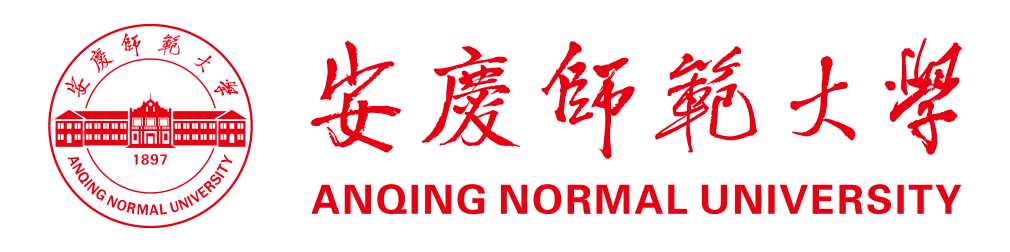 一级学科硕士学位授权点建设年度质量报告（2023年度）2023年 12月29日一．学位授权点建设基本情况（一）本年度建设进展与突出成效在学校进一步完善了关于研究生招生、培养、学位管理以及研究生指导教师遴选、管理、考核等系列政策与制度的基础上，本学位点根据自身特点，落实学校相关政策和制度，在人才培养过程各方面工作中严把质量关，形成了良好的研究生培养过程管理体系。本学位点坚持加大人才引进力度，培养与引进工作齐头并进。在校党委、校行政的大力支持下，2023年度学院引进了10名博士专任教师。学院目前有43名化学一级学科硕士点学术型硕士研究生导师，他们在研究生教学、论文质量把关、科研工作指导等方面发挥着重要作用。积极推荐优秀教师申报研究生导师资格，2023年化学一级学科硕士点新增学术型硕士研究生导师4名。在引进人才的同时，学院克服师资力量不足的困难，积极推荐本校教师外出进修，本年度有1人前往北京化工大学、1人前往中国科学技术大学做访问学者。学院围绕年初制定的科研工作目标和指导思想，紧密结合国家科技发展方向和地区社会发展需求，围绕学科建设目标，经全院教师的共同努力，2023年科研工作取得良好业绩。2023年度学院教师共发表科研论文45篇，其中SCI收录期刊论文34篇，文章数量增长虽不明显，但质量较上年度有明显提高。本年度授权国家发明专利7项，国际发明专利1项，获省(部)级科研奖二等奖一项。2023年度积极开展了各项基金项目的组织申报工作，共组织申报了15项国家自然科学基金项目，新增国家自然科学基金项目1项。认真落实学校研究生培养相关文件精神，努力提升本学科研究生培养质量，在研究生招生、培养、评优、专核、答辩等环节严格把关，研究生教育各项工作有序推进。2023年度招生录取新生报到率100%。强化研究生培养过程管理，进一步完善了研究生培养方案，研究生培养课程体系更加合理。着力提高人才培养质量，本年度研究生论文答辦时，答辦委员会专家全部从校外邀请，达到了严格把控研究生学位论文水平的目的。研究生学位论文抽检中，本学科点无存在问题论文。培养目标本学位点旨在培养适应国家、地方经济与社会发展需要的研究型、应用型高层次专门化学人才以及能够适应我国科技和教育发展需要，从事化学研究和教育的高层次人才。具体要求为：（一）树立爱国主义和集体主义思想，具有良好的道德品质和强烈的事业心，能立志为祖国的建设和发展服务。（二）具有良好的科学精神和严谨的科学态度，对化学研究怀有浓厚的兴趣，熟悉本学科和相关学科发展的现状和趋势，具有广阔的学科视野和丰富的想象力。（三）掌握系统的化学基础理论和现代的化学实验技术；具有从事科学研究的能力和独立承担专门技术工作能力；具有较强的专业管理能力；具有能够使用计算机等现代科技手段快速获取科技信息的能力和使用英语进行学术交流的能力。（四）具有健康的体魄和良好的心理素质。（五）具备良好的学术道德和学风观念,形成良好的科学道德品质和科学素养。（三）培养方向（四）优势与特色本学位点围绕地方区域经济发展重大需求，依靠科研开发与自主创新，瞄准学科发展的前沿，注重多学科交叉。长三角是我国经济发展最活跃、开放度最高、创新能力最强的区域之一。随着《长江三角洲区域一体化发展规划纲要》的印发，各类大型石化企业和新兴材料产业基地不断在长三角地区聚集，预计每年化学领域中，高级专业人才的缺口将超5万人。然而，目前皖江区流域化学领域从业人员学历水平较低，研究生学历更是不足，因此培育高层次人才已成为重中之重。我校与安庆市共建了化工新材料产业学院（研究院），在人才培养、引才聚才、成果孵化、平台共建等方面与安庆市政府和企事业单位实现了跨越式的合作，为本学位点硕士的创新能力培养提供了有利条件。二．人才培养情况（一）思政教育（实验室、科研团队及教研室等基层党建情况，党员先锋模范作用，思想政治理论课开设、课程思政、研究生辅导员队伍建设等情况）1.1将思政教育融于专业培养目标和课程教学目标中本学科一直坚持“立德树人”的根本任务，认真贯彻党的教育方针，积极落实国家教师教育相关政策和改革要求，以“课程思政”为导向，制定了清晰明确的专业培养目标和课程教学大纲，使知识目标、能力目标、德育目标有机结合，建立“专业知识传授与价值引领同在，科学精神与品格养成并重”的专业培养目标和课程教学目标。1.2把思想政治工作贯穿教育教学全过程除常规的思想政治教育课程外，本专业还开设了社会责任感教育与实践和劳动教育与实践课程（主要包含思想政治理论实践、顶岗支教、社会实践、志愿者服务等）、职业道德教育讲座和读书活动、社团活动、文体活动、职业技能鉴定、学科竞赛等素质拓展活动，把思想政治工作贯穿教育教学全过程，教授学生热爱祖国，拥护党的领导，并能够在进入岗位前清楚行业的特殊性和道德价值要求。近三年本专业共有20人发展为中共党员，20余人荣获优秀共青团员（干）、共青团员标兵等荣誉，毕业生从教率均在30%左右。1.3强化心理教育，坚持育心育德学校制定了《安庆师范大学加强大学生心理健康教育与服务实施办法》，面向全校学生开设《大学生心理健康教育》必修课，不定期举办心理健康报告会，实现了新生心理普查全覆盖。学院有专职的心理辅导员，专职负责心理健康教育工作，及时对问题学生进行干预和帮扶。学院已先后开展了多次心理健康知识讲座、大学生心理健康月、心理健康知识宣传周、心理健康知识与技能培训、个体辅导、团体辅导等活动，效果较好。1.4本学位点无专职辅导员；有三名兼职辅导员，师生比为：1:29。（二）本年度学风建设（本学位点科学道德和学术规范教育开展情况，学术不端行为处理情况。）（三）本年度导师责任落实情况（导师队伍的选聘、培训、考核情况，导师指导研究生的制度要求和执行情况，导师岗位管理制度建设和落实情况）三．培养过程（一）本年度课程教学情况（二）本年度研究生发表论文成果情况（含导师第一作者或通信作者）（三）本年度研究生发表专利成果情况（四）本年度研究生获得各类竞赛奖励情况（五）本年度学生参加本领域国内外重要学术会议情况（六）本年度来本学位点攻读学位的留学生和交流学者人数（七）本年度硕士研究生奖助情况与日常管理服务情况（八）本年度招生、就业与学位授予情况四．师资队伍与资源建设情况（一）师德师风建设情况（在师德教育、宣传、考核、监督、奖励等方面进展；入选全国优秀教师先进典型情况，以及师德师风负面问题情况等，限300字。）强化制度建设，明确导师育人职责。实行《硕士研究生指导教师遴选与管理办法》《研究生导师岗位职责暂行规定》等规章，对导师提出明确要求。强化岗位培训，提升导师育人能力。实施能力提升计划，建立新老结合、定期培训制度，加强对导师岗位职责、师德师风、学术规范等的引导。强化职责管理，规范导师履职尽责。严格导师遴选。实施评聘分离，岗位管理；落实导师责任，将研究生成长作为导师考核要素。强化示范引领，宣传导师先进典型。构建师德师风建设机制，完善师德师风工作体系。开展教育楷模宣传活动。强化责任担当，砥砺导师家国情怀。重视砥砺家国情怀，激发使命担当，组织导师参与社会服务。近年来，本学位点不存在教师因师德师风不正、违反法律法规、学术不端等被查处或通报的情况。（二）师资队伍情况（三）团队名师情况（四）教学科研平台建设情况（含联合培养基地）（五）教学科研成果情况五、社会服务（一）成果转化（科研成果转化、促进科技进步情况，包含科研成果转化和咨询服务到校金额）（限300字）本学位点在科研成果转化方面取得了较好的成绩。近年来，学院教师积极与企业合作，将研究成果转化为实际产品，为企业提供了有力的技术支持。此外，学院还注重与企业的深度合作，通过产学研一体化模式，共同开展科研项目和人才培养工作。这种合作模式不仅促进了科技成果的转化，还为学院师生提供了更多的实践机会和资源。今年学院科研成果转化项目超15项，转化金额达15万元。总的来说，本学位点的科研成果转化工作取得了较为丰硕的成果，为地方经济的发展和科技进步做出了积极贡献。未来，学院将继续加强与企业、行业的合作，推动科技成果的产业化进程，为国家的科技进步和经济发展做出更大的贡献。（二）智库建设（服务国家和地区经济发展情况，如智库建设与咨政研究情况）（限300字）本学位点智库建设工作正在进行中，我们将积极开展咨政研究，针对国家和社会发展的重大问题，提供专业的建议和解决方案。学院汇聚了一批高水平的专家学者，他们具备深厚的学术造诣和丰富的实践经验。通过跨学科、跨领域的合作，本学位点致力于为国家政策制定提供科学依据和智力支持。同时，我们还关注地方经济发展，紧密结合区域特点和发展需求，为地方政府和企业提供有针对性的咨询服务。未来，我们将继续提升研究水平和咨政能力，为国家和地区的经济社会发展做出更大的贡献。（三）服务社会（科教协同育人情况，服务国家重大区域发展规划等标志性成果，承担国内外重大活动与服务等情况）（限300字）本学科点研究开发关键光电磁功能材料和器件，在光电磁功能材料、先进催化技术和应用分析化学三个研究方向上取得突破，形成有自主知识产权的研究成果，提高我省在光电磁功能材料和器件领域的研究开发水平，提升我省在该领域的自主和持续创新能力，培养我省在该领域的高层次研究和技术人才，加快科技成果转化，以带动和促进我省相关产业和经济技术的发展。充分发挥高等学校作为技术创新和人才培养中心的作用，积极为安徽发展做贡献。同时通过跟踪国际前沿，学习新思想、新技术，将会大力促进依托单位教学、科研事业和学科梯队的发展。六、目前存在的主要问题	对照学位点评估指标，本学科点目前存在主要问题有：师资队伍建设需进一步加强，国家级和省级人才师资太少，博士生导师师资人数较少；高水平论文发表及创新型成果数量偏低，科研成果形式不够多样；国际交流合作，尤其是研究生的国际交流活动偏少。七、下一步工作措施	（1）依托学校“天柱学者”等人才引进计划，培养、引进具有化学专业背景的知名教授1～5人，引进拥有高水平成果的博士5～8人。
    （2）选派2～5名中青年教师到国内外知名高校和科研院所访学，提高中青年教师学术水平。组织申报各类人才计划项目，力争1～3获省级人才称号。
    （3）与北京化工大学、华东理工大学、中科院宁波材料所等拥有化学专业博士学位授权点的单位建立合作关系，联合指导和培养博士生，力争新增博士生导师1～5人。
    （4）积极动员和组织筹划申报各类纵向和横向项目，力争获批省部级以上项目5～10项，获横向到账项目经费600万元。（5）在国内和国外知名一流期刊上发表高水平学术论文3～10篇，获授权发明专利3～10项，其中转化5项以上。并筹划申报安徽省科学技术奖、科技进步奖和专利发明奖。获省部级教学成果奖1～3项。筹办本学科相关的国际/国内学术会议1～2次。（6）积极倡导导师和研究生参加国内外重要学术会议和国际交流活动。学科（类别）名称化学学科（类别）代码0703学位点负责人王钧伟学院（公章）化学化工学院学科方向名称主要研究领域、特色与优势（每个学科方向限300字）化工新材料本方向围绕安庆市首位产业化工新材料的需求，依托安徽省"石油化工新材料省级协同创新中心"，围绕高端工程塑料，大力开展基础研究和技术开发，实现了有效促进化工新材料加工工艺创新、产品创新和技术创新。开展了以1）改性合金工程塑料：开发了工程塑料共混法和改性剂增强体法制备合金工程塑料的方法，合成了多种强抗拉伸性能的高端工程塑料。2）高效阻燃工程塑料:通过研发新型环保型阻燃剂，优化阻燃工程塑料合金体系，改进阻燃剂与工程塑料复合工艺，制备了一系列高效阻燃工程塑料。3）生物降解工程塑料：采用人工合成原材料与工程塑料共混及天然纤维原材料与工程塑料共混等方法研发了四种具有自主知识产权的生物降解工程塑料。多性能高端工程塑料的开发，在化工新材料开发与应用等领域形成了研究特色和优势。环保新材料本方向以材料科学与环境科学理论为基础，通过材料、环境和化工跨学科研究和创新，开发环保新材料，并推动其在化工生产和环境保护领域的应用。围绕地方区域化工生产和排放过程中产生的环保问题展开研究工作，主要从污染物的环境化学行为及控制、重金属及有机污染物的迁移转化机理、烟气催化净化及废水重金属脱除方法、纳米材料吸附机理等方面开展研究。结合材料科学，形成了催化新材料、新型吸附分离材料以及新型水性防腐材料、绿色化工新产品、新工艺开发与应用等特色研究方向。化学信息学和计算化学本方向基于材料科学和计算化学，围绕功能材料的设计和结构优化中的基础问题进行理论研究，为化工新材料和环保新材料的开发提供理论支撑。主要开展了以下方面的研究：1）基于势能量函数的高效合金团簇最稳定结构快速优化算法。2）基于量子力学的全局优化方法用于确定合金团簇稳定结构。3）硫醇保护的合金团簇结构优化。为预测硫醇保护的合金团簇结构稳定性研究提供高效率的计算模拟方法，并归纳解释团簇稳定性和化学成键方式。4）基于超级共价键模型的新型团簇及团簇组装材料设计。利用超级价键理论，可以像组装原子成原子晶体一样组装超原子成超原子晶体，为新型团簇组装材料的设计开辟了新的方向。序号活动名称活动形式参加人数教育内容（限100字）1研究生学术道德规范教育活动讲座87带领研究生们一起学习了《教育部关于加强学术道德建设的若干意见》、《高等学校预防与处理学术不端行为办法》和《安庆师范大学学术道德规范》等文件精神。参加活动的研究生认真阅读和签署化学化工学院研究生学术道德规范承诺书，并承诺一定会遵守学术规范和科学道德准则，将科研诚信贯穿于科研全过程。序号培训主题培训时间培训人次主办单位备注1高校研究生导师担当与责任2023年5月31日43化学化工学院2高校教师学术道德素养2023年10月31日43化学化工学院3如何做新时代好导师2023年10月31日43化学化工学院省部级及以上教学成果奖省部级及以上教学成果奖省部级及以上教学成果奖省部级及以上教学成果奖省部级及以上教学成果奖省部级及以上教学成果奖省部级及以上教学成果奖省部级及以上教学成果奖序号成果名称奖项类型奖项等级成果完成人单位署名次序完成人署名次序获奖时间1省部级及以上优秀课程（思政示范课程、线下、线上、混合、教学案例等）省部级及以上优秀课程（思政示范课程、线下、线上、混合、教学案例等）省部级及以上优秀课程（思政示范课程、线下、线上、混合、教学案例等）省部级及以上优秀课程（思政示范课程、线下、线上、混合、教学案例等）省部级及以上优秀课程（思政示范课程、线下、线上、混合、教学案例等）省部级及以上优秀课程（思政示范课程、线下、线上、混合、教学案例等）省部级及以上优秀课程（思政示范课程、线下、线上、混合、教学案例等）省部级及以上优秀课程（思政示范课程、线下、线上、混合、教学案例等）序号课程名称课程名称课程级别课程级别课程类型课程类型主要完成人1出版教材出版教材出版教材出版教材出版教材出版教材出版教材出版教材序号教材名称教材名称出版社、出版时间出版社、出版时间主要作者主要作者备注1本年度省部级以上教学成果奖      项。省部级以上优秀课程      门。本年度省部级以上教学成果奖      项。省部级以上优秀课程      门。本年度省部级以上教学成果奖      项。省部级以上优秀课程      门。本年度省部级以上教学成果奖      项。省部级以上优秀课程      门。本年度省部级以上教学成果奖      项。省部级以上优秀课程      门。本年度省部级以上教学成果奖      项。省部级以上优秀课程      门。本年度省部级以上教学成果奖      项。省部级以上优秀课程      门。本年度省部级以上教学成果奖      项。省部级以上优秀课程      门。序号研究生姓名成果名称刊物名称/出版单位收录情况备注1王振Ru nanoclusters anchored on boron- and nitrogen-doped carbon for a highly efficient hydrogen evolution reaction in alkaline seawaterNanoscaleSCI收录导师第一2王振Regulating charge distribution of Ru atoms in ruthenium phosphide/ carbon nitride/carbon for promoting hydrogen evolution reactionJournal of Alloys and CompoundsSCI收录导师第一3王振α-MnO2 作为先进的双功能 ORR/IOR 电催化剂构建可充电锌空电池燃料化学学报（中英文）EI收录第一作者4常景琳Construction and luminescent sensing of a metal-organic framework based on 3,3′-Di(1H-imidazol-1-yl)-1,1′-biphenyl and 1,4-phenylenediacetic acidPolyhedronSCI收录导师第一5常景琳Crystal structure and fluorescence-based sensor properties of a Metal-Organic FrameworkZeitschrift fuer Naturforschung B – Chemical SciencesSCI收录第一作者6方安玥紫外双波长法测定离子液体催化合成维生素E的研究广州化工已收录第一作者7高宁宁Multi-responsive Luminescent Probe with Bis-imidazolyl Biphenyl and Aromatic Polycarboxylic Acids Ligands for Sensing Fe3+, Cr2O72- and CrO42- in Aqueous SolutionChemistry SelectSCI收录导师第一作者8高宁宁A stable fluorescent Cd(II)-MOF for luminescent sensing of Fe3+, Cr6+ and nitrofurazone antibiotic in aqueous solutionJournal of Coordination ChemistrySCI收录第一作者9高宁宁Synthesis and Recognition Properties of Cd(II) Framework for Highly Selective Sensing of Fe3+, Cr2O72- and CrO42- ionsChemistry SelectSCI收录第一作者10高宁宁Multi-response luminescent sensor with phenylenediacetic acid and bis-triazole ligand for the detection of Cr(VI), Fe(III) and nitroimidazole antibiotics in aqueous solutionsJournal of Molecular StructureSCI收录第一作者11韩雪Selectivity of novel PAMAM dendrimers modified with salicylaldehyde and their extraction/separation performance on Zr(Ⅳ) and Hf(Ⅳ)Journal of Molecular StructureSCI收录导师第一12李东楼A Novel Polymer Electrolyte with In-Situ Polymerization and High Concentration of Lithium Salts for Lithium Metal BatteriesPolymer ChemistrySCI收录导师第一13路新A solvent-responsive terbium-organic framework for photocatalytic CO2 reductionDalton TransactionsSCI收录第一作者14路新Dynamic Responsive Cd-MOF upon the Stimulation of Temperature and Solvent for Photocatalytic CO2RRCrystal Growth & DesignSCI收录第一作者15裴苗苗Ni5P4-NiP2-Ni2PNanocompositesTangledwithN-DopedCarbonforEnhancedElectrochemicalHydrogenEvolutioninAcidicand Alkaline SolutionscatalystsSCI收录第一作者16王康The syntheses of fluorescein-based conjugated microporous polymers by direct arylation polymerization and fluorescence sensing Fe3+ in aqueous solutions.Analytica Chimica ActaSCI收录第一作者17王康The preparation of the flexible aniline-based covalent organic frameworks used for uptaking iodine and sensing picric acid and iodine.Microporous and Mesoporous MaterialsSCI收录第一作者18王康The architectonics of bitetrazole-based porous organic polymers for capturing iodine and fluorescence sensing to iodine and 4-nitrophenol.Polymers for advanced technologiesSCI收录第一作者19王康The synthesis of triazine-based conjugated microporouspolymers via nucleophilic substitution reactions for fluorescence sensing to o-nitrophenol.Journal of Applied Polymer ScienceSCI收录第一作者20王康The preparation of hexaphenylsilole-based conjugated microporous polymer for fluorescence sensing o-nitrophenol.Spectrochimica Acta Part A: Molecular and Biomolecular SpectroscopySCI收录第一作者21奚燕Two isostructural Ln-MOFs containing triazole groups as luminescent probes for efficient sensing of NACs and Fe3+Inorganica Chimica ActaSCI收录导师第一22奚燕A pyrazole-functional 3D cobalt-organic framework for fluorescence detection of Cu2+ and Hg2+Journal of Molecular StructureSCI收录第一作者23奚燕一种新型Cd(II)配合物的合成、晶体结构及高灵敏度识别硝基苯安庆师范大学学报已收录导师通讯24张婧芳Structural diversity and luminescent sensing of metal-organic frameworks with 2,6-Di(1H-imidazol-1-yl) naphthalene ligandsInorganic Chemistry CommunicationsSCI收录导师第一25张婧芳Construction and luminescent sensing of a metal-organic framework based on 3,3′-Di(1H-imidazol-1-yl)-1,1′-biphenyl and 1,4-phenylenediacetic acidPolyhedronSCI收录导师第一26朱传玉Effective removal of lead and copper ions from water using a novel sodium alginate–streptomycin sulfate composite aerogel.New Journal of ChemistrySCI收录第一作者27朱传玉Preparation of highly selective poly ethersulfone and poly(m-phenylenediamine) membrane for recovery of Au(III) from aqueous solutionsChemical Engineering Research and DesignSCI收录导师第一28李青霞Going ballistic: a novel characterization for electronic energy gapPhysical Chemistry Chemical PhysicsSCI收录导师第一29陈娆New functionalized thioxanthone derivatives as Type I photoinitiators for polymerization under UV-Vis LEDs.New Journal of ChemistrySCI收录导师通讯30王沙The selectivity of crown ethers on theZirconium and Hafnium by Uv-vis study2023年全国稀有金属技术交流会收录导师第一31黄志伟Recyclable poly-m-phenylenediamine selectively recovers gold from acidic solutionsNew journal of  chemstriy/RSCSCI收录导师一作32张楠改性蒙脱石负载V2O5脱除气态Hg0的性能研究煤炭转化已收录导师通讯33崔旭琳Dielectric relaxation and C-F…π (benzene ring) halo-bond interactions in a lead halide hybrid crystal with bromine/iodine heterogeneous double-chain layerInorganica Chimica ActaSCI收录导师第一本年度研究生共发表学术论文 33 篇。本年度研究生共发表学术论文 33 篇。本年度研究生共发表学术论文 33 篇。本年度研究生共发表学术论文 33 篇。本年度研究生共发表学术论文 33 篇。本年度研究生共发表学术论文 33 篇。序号发明人专利名称专利类型专利号1奚燕一种三维 Co-MOF 化合物及其制备方法和应用发明专利ZL 2022 1 0650608.3本年度研究生获得专利共 1个。本年度研究生获得专利共 1个。本年度研究生获得专利共 1个。本年度研究生获得专利共 1个。本年度研究生获得专利共 1个。序号奖项名称获奖作品获奖等级获奖时间组织单位名称组织单位类型（政府、学会、协会、其他）获奖人姓名1第九届安徽省“互联网+”大学生创新创业大赛精滤水管家-新型多孔MOFs材料可循环净水装置省级铜奖202309安徽省教育厅政府张嘉伟、常景琳、张婧芳2第十八届“挑战杯”全国大学生课外学术科技作品竞赛黑科技展示活动催动华塑——共价有机框架催化剂助力国内聚乙烯塑料生产省恒星级（一等奖）202309“挑战杯”安徽省大学生课外学术科技作品竞赛委员会政府李浩天、路新、原晓敏3第十八届“挑战杯”全国大学生课外学术科技作品竞赛用于乙烯低压聚合的共价有机框架基催化材料省三等奖202307共青团安徽省委员会政府李浩天、路新、原晓敏本年度研究生共获得各类奖励 3项。本年度研究生共获得各类奖励 3项。本年度研究生共获得各类奖励 3项。本年度研究生共获得各类奖励 3项。本年度研究生共获得各类奖励 3项。本年度研究生共获得各类奖励 3项。本年度研究生共获得各类奖励 3项。本年度研究生共获得各类奖励 3项。序号学生姓名会议名称报告题目报告时间报告地点本年度硕士生共参加各类会议  次。本年度硕士生共参加各类会议  次。本年度硕士生共参加各类会议  次。本年度硕士生共参加各类会议  次。本年度硕士生共参加各类会议  次。本年度硕士生共参加各类会议  次。当年入学在校生交流学者0015奖助情况奖助情况奖助情况奖助情况奖学金类型（级别）获奖人数奖金标准（万元）奖学金覆盖率助学金650.6/生·年100%特等学业奖学金一等学业奖学金121/生·年18%二等学业奖学金200.8/生·年30%国家奖学金12/生·年1.5%优秀研究生干部23%优秀毕业生11.5%社会捐助本年度奖学金总额 74.4（万元）； 人均 1.13（万元）； 覆盖率100%。本年度奖学金总额 74.4（万元）； 人均 1.13（万元）； 覆盖率100%。本年度奖学金总额 74.4（万元）； 人均 1.13（万元）； 覆盖率100%。本年度奖学金总额 74.4（万元）； 人均 1.13（万元）； 覆盖率100%。专职管理人员配备情况，研究生权益保障制度建立情况，在校研究生满意度调查情况等写实，保障研究生学习、生活权益及受到惩罚时的救济制度等日常管理服务情况概述（限500字）：我院配置兼职研究生辅导员三名，学科点有硕士研究生导师38名，设置相关研究生权益保障制度，完善研究生贫因建档，奖助惩罚体系等，健全导师与研究生的沟通机制，在校研究生满意度较高。专职管理人员配备情况，研究生权益保障制度建立情况，在校研究生满意度调查情况等写实，保障研究生学习、生活权益及受到惩罚时的救济制度等日常管理服务情况概述（限500字）：我院配置兼职研究生辅导员三名，学科点有硕士研究生导师38名，设置相关研究生权益保障制度，完善研究生贫因建档，奖助惩罚体系等，健全导师与研究生的沟通机制，在校研究生满意度较高。专职管理人员配备情况，研究生权益保障制度建立情况，在校研究生满意度调查情况等写实，保障研究生学习、生活权益及受到惩罚时的救济制度等日常管理服务情况概述（限500字）：我院配置兼职研究生辅导员三名，学科点有硕士研究生导师38名，设置相关研究生权益保障制度，完善研究生贫因建档，奖助惩罚体系等，健全导师与研究生的沟通机制，在校研究生满意度较高。专职管理人员配备情况，研究生权益保障制度建立情况，在校研究生满意度调查情况等写实，保障研究生学习、生活权益及受到惩罚时的救济制度等日常管理服务情况概述（限500字）：我院配置兼职研究生辅导员三名，学科点有硕士研究生导师38名，设置相关研究生权益保障制度，完善研究生贫因建档，奖助惩罚体系等，健全导师与研究生的沟通机制，在校研究生满意度较高。报考情况、录取情况和在校生情况报考情况、录取情况和在校生情况报考情况、录取情况和在校生情况报考情况、录取情况和在校生情况报考情况、录取情况和在校生情况报考情况、录取情况和在校生情况报考情况、录取情况和在校生情况报考情况、录取情况和在校生情况报考情况、录取情况和在校生情况报考情况、录取情况和在校生情况报考情况、录取情况和在校生情况报考情况、录取情况和在校生情况报考情况、录取情况和在校生情况报考情况、录取情况和在校生情况报考情况、录取情况和在校生情况报考情况、录取情况和在校生情况报考情况、录取情况和在校生情况报考情况、录取情况和在校生情况报考情况、录取情况和在校生情况报考情况、录取情况和在校生情况报考情况、录取情况和在校生情况报考情况、录取情况和在校生情况计划招生人数计划招生人数计划招生人数计划招生人数实际录取人数实际录取人数实际录取人数统考网报确认人数统考网报确认人数统考网报确认人数统考网报确认人数统考网报确认人数统考网报确认人数统考网报确认人数统考网报确认人数实际考试人数实际考试人数实际考试人数实际考试人数实际考试人数达到国家控制线人数达到国家控制线人数222222222222223333333333333333333333333399录取统招生录取统招生录取统招生录取统招生录取第一志愿录取第一志愿录取第一志愿录取调剂生录取调剂生录取调剂生录取调剂生录取调剂生录取推荐免试生录取推荐免试生录取推荐免试生录取推荐免试生录取双一流高校生录取双一流高校生录取双一流高校生录取双一流高校生录取双一流高校生录取本校生2222222288814141414140000000005在校生人数66在校生人数66在校生人数66在校生人数66在校生人数66在校生人数66在校生人数66在校生人数66在校生人数66在校生人数66在校生人数66在校生人数66在校生人数66在校生人数66在校生人数66在校生人数66在校生人数66在校生人数66在校生人数66在校生人数66在校生人数66在校生人数66本学位点报考情况（社会需求）、生源质量分析及提升和保障生源质量所采取的措施（限500字）：近5年本学位授权点研究生报考人数和录取人数逐年增加， 2023年录取人数为22人。生源结构25%来源于本校学生报考，75%学生来源于广东、广西、湖南、江苏、河南、陕西等省地方高校。本学位点报考情况（社会需求）、生源质量分析及提升和保障生源质量所采取的措施（限500字）：近5年本学位授权点研究生报考人数和录取人数逐年增加， 2023年录取人数为22人。生源结构25%来源于本校学生报考，75%学生来源于广东、广西、湖南、江苏、河南、陕西等省地方高校。本学位点报考情况（社会需求）、生源质量分析及提升和保障生源质量所采取的措施（限500字）：近5年本学位授权点研究生报考人数和录取人数逐年增加， 2023年录取人数为22人。生源结构25%来源于本校学生报考，75%学生来源于广东、广西、湖南、江苏、河南、陕西等省地方高校。本学位点报考情况（社会需求）、生源质量分析及提升和保障生源质量所采取的措施（限500字）：近5年本学位授权点研究生报考人数和录取人数逐年增加， 2023年录取人数为22人。生源结构25%来源于本校学生报考，75%学生来源于广东、广西、湖南、江苏、河南、陕西等省地方高校。本学位点报考情况（社会需求）、生源质量分析及提升和保障生源质量所采取的措施（限500字）：近5年本学位授权点研究生报考人数和录取人数逐年增加， 2023年录取人数为22人。生源结构25%来源于本校学生报考，75%学生来源于广东、广西、湖南、江苏、河南、陕西等省地方高校。本学位点报考情况（社会需求）、生源质量分析及提升和保障生源质量所采取的措施（限500字）：近5年本学位授权点研究生报考人数和录取人数逐年增加， 2023年录取人数为22人。生源结构25%来源于本校学生报考，75%学生来源于广东、广西、湖南、江苏、河南、陕西等省地方高校。本学位点报考情况（社会需求）、生源质量分析及提升和保障生源质量所采取的措施（限500字）：近5年本学位授权点研究生报考人数和录取人数逐年增加， 2023年录取人数为22人。生源结构25%来源于本校学生报考，75%学生来源于广东、广西、湖南、江苏、河南、陕西等省地方高校。本学位点报考情况（社会需求）、生源质量分析及提升和保障生源质量所采取的措施（限500字）：近5年本学位授权点研究生报考人数和录取人数逐年增加， 2023年录取人数为22人。生源结构25%来源于本校学生报考，75%学生来源于广东、广西、湖南、江苏、河南、陕西等省地方高校。本学位点报考情况（社会需求）、生源质量分析及提升和保障生源质量所采取的措施（限500字）：近5年本学位授权点研究生报考人数和录取人数逐年增加， 2023年录取人数为22人。生源结构25%来源于本校学生报考，75%学生来源于广东、广西、湖南、江苏、河南、陕西等省地方高校。本学位点报考情况（社会需求）、生源质量分析及提升和保障生源质量所采取的措施（限500字）：近5年本学位授权点研究生报考人数和录取人数逐年增加， 2023年录取人数为22人。生源结构25%来源于本校学生报考，75%学生来源于广东、广西、湖南、江苏、河南、陕西等省地方高校。本学位点报考情况（社会需求）、生源质量分析及提升和保障生源质量所采取的措施（限500字）：近5年本学位授权点研究生报考人数和录取人数逐年增加， 2023年录取人数为22人。生源结构25%来源于本校学生报考，75%学生来源于广东、广西、湖南、江苏、河南、陕西等省地方高校。本学位点报考情况（社会需求）、生源质量分析及提升和保障生源质量所采取的措施（限500字）：近5年本学位授权点研究生报考人数和录取人数逐年增加， 2023年录取人数为22人。生源结构25%来源于本校学生报考，75%学生来源于广东、广西、湖南、江苏、河南、陕西等省地方高校。本学位点报考情况（社会需求）、生源质量分析及提升和保障生源质量所采取的措施（限500字）：近5年本学位授权点研究生报考人数和录取人数逐年增加， 2023年录取人数为22人。生源结构25%来源于本校学生报考，75%学生来源于广东、广西、湖南、江苏、河南、陕西等省地方高校。本学位点报考情况（社会需求）、生源质量分析及提升和保障生源质量所采取的措施（限500字）：近5年本学位授权点研究生报考人数和录取人数逐年增加， 2023年录取人数为22人。生源结构25%来源于本校学生报考，75%学生来源于广东、广西、湖南、江苏、河南、陕西等省地方高校。本学位点报考情况（社会需求）、生源质量分析及提升和保障生源质量所采取的措施（限500字）：近5年本学位授权点研究生报考人数和录取人数逐年增加， 2023年录取人数为22人。生源结构25%来源于本校学生报考，75%学生来源于广东、广西、湖南、江苏、河南、陕西等省地方高校。本学位点报考情况（社会需求）、生源质量分析及提升和保障生源质量所采取的措施（限500字）：近5年本学位授权点研究生报考人数和录取人数逐年增加， 2023年录取人数为22人。生源结构25%来源于本校学生报考，75%学生来源于广东、广西、湖南、江苏、河南、陕西等省地方高校。本学位点报考情况（社会需求）、生源质量分析及提升和保障生源质量所采取的措施（限500字）：近5年本学位授权点研究生报考人数和录取人数逐年增加， 2023年录取人数为22人。生源结构25%来源于本校学生报考，75%学生来源于广东、广西、湖南、江苏、河南、陕西等省地方高校。本学位点报考情况（社会需求）、生源质量分析及提升和保障生源质量所采取的措施（限500字）：近5年本学位授权点研究生报考人数和录取人数逐年增加， 2023年录取人数为22人。生源结构25%来源于本校学生报考，75%学生来源于广东、广西、湖南、江苏、河南、陕西等省地方高校。本学位点报考情况（社会需求）、生源质量分析及提升和保障生源质量所采取的措施（限500字）：近5年本学位授权点研究生报考人数和录取人数逐年增加， 2023年录取人数为22人。生源结构25%来源于本校学生报考，75%学生来源于广东、广西、湖南、江苏、河南、陕西等省地方高校。本学位点报考情况（社会需求）、生源质量分析及提升和保障生源质量所采取的措施（限500字）：近5年本学位授权点研究生报考人数和录取人数逐年增加， 2023年录取人数为22人。生源结构25%来源于本校学生报考，75%学生来源于广东、广西、湖南、江苏、河南、陕西等省地方高校。本学位点报考情况（社会需求）、生源质量分析及提升和保障生源质量所采取的措施（限500字）：近5年本学位授权点研究生报考人数和录取人数逐年增加， 2023年录取人数为22人。生源结构25%来源于本校学生报考，75%学生来源于广东、广西、湖南、江苏、河南、陕西等省地方高校。本学位点报考情况（社会需求）、生源质量分析及提升和保障生源质量所采取的措施（限500字）：近5年本学位授权点研究生报考人数和录取人数逐年增加， 2023年录取人数为22人。生源结构25%来源于本校学生报考，75%学生来源于广东、广西、湖南、江苏、河南、陕西等省地方高校。毕业和学位授予情况毕业和学位授予情况毕业和学位授予情况毕业和学位授予情况毕业和学位授予情况毕业和学位授予情况毕业和学位授予情况毕业和学位授予情况毕业和学位授予情况毕业和学位授予情况毕业和学位授予情况毕业和学位授予情况毕业和学位授予情况毕业和学位授予情况毕业和学位授予情况毕业和学位授予情况毕业和学位授予情况毕业和学位授予情况毕业和学位授予情况毕业和学位授予情况毕业和学位授予情况毕业和学位授予情况应毕业人数应毕业人数应毕业人数实际毕业人数实际毕业人数实际毕业人数实际毕业人数实际毕业人数按期毕业率（%）按期毕业率（%）按期毕业率（%）应申请学位人数应申请学位人数应申请学位人数应申请学位人数应申请学位人数应申请学位人数实际申请学位人数实际申请学位人数实际申请学位人数实际申请学位人数获学位人数15151515151515151001001001515151515151515151515分流选择及论文盲审抽检情况分流选择及论文盲审抽检情况分流选择及论文盲审抽检情况分流选择及论文盲审抽检情况分流选择及论文盲审抽检情况分流选择及论文盲审抽检情况分流选择及论文盲审抽检情况分流选择及论文盲审抽检情况分流选择及论文盲审抽检情况分流选择及论文盲审抽检情况分流选择及论文盲审抽检情况分流选择及论文盲审抽检情况分流选择及论文盲审抽检情况分流选择及论文盲审抽检情况分流选择及论文盲审抽检情况分流选择及论文盲审抽检情况分流选择及论文盲审抽检情况分流选择及论文盲审抽检情况分流选择及论文盲审抽检情况分流选择及论文盲审抽检情况分流选择及论文盲审抽检情况分流选择及论文盲审抽检情况中期考核分流人数论文开题分流人数论文开题分流人数论文开题分流人数论文开题分流人数论文查重分流人数论文查重分流人数论文盲审分流人数论文盲审分流人数论文盲审分流人数论文预答辩分流人数论文预答辩分流人数论文预答辩分流人数论文预答辩分流人数论文答辩分流人数论文答辩分流人数论文答辩分流人数学位分委会分流人数学位分委会分流人数 不合格篇数 不合格篇数存在问题篇数30282828281515151515151515151515151515000就业情况就业情况就业情况就业情况就业情况就业情况就业情况就业情况就业情况就业情况就业情况就业情况就业情况就业情况就业情况就业情况就业情况就业情况就业情况就业情况就业情况就业情况毕业生总数毕业生总数就业率（%）就业率（%）就业率（%）就业率（%）升学党政机关党政机关事业单位事业单位事业单位事业单位国有企业国有企业国有企业民营企业民营企业三资企业自主创业自主创业其它151593.3393.3393.3393.333004444111660000就业质量概述（主要就业行业、代表性就业单位、平均薪资水平、用人单位评价等）（限500字）：本学位点毕业研究生的就业率93.33%，就业去向中有三位同学分别到东华大学、太原理工大学、宁夏大学攻读博士学位，另外一部分同学到长三角各高校及各企业研究部门从事化学研究、产品开发和检测工作。近5年通过各用人单位的意见反馈获悉，本专业已毕业研究生继续攻读博士学位的在读博期间表现十分优秀，其他毕业生在工作岗位表现出较高素质，一些毕业生已经成长为行业佼佼者。就业质量概述（主要就业行业、代表性就业单位、平均薪资水平、用人单位评价等）（限500字）：本学位点毕业研究生的就业率93.33%，就业去向中有三位同学分别到东华大学、太原理工大学、宁夏大学攻读博士学位，另外一部分同学到长三角各高校及各企业研究部门从事化学研究、产品开发和检测工作。近5年通过各用人单位的意见反馈获悉，本专业已毕业研究生继续攻读博士学位的在读博期间表现十分优秀，其他毕业生在工作岗位表现出较高素质，一些毕业生已经成长为行业佼佼者。就业质量概述（主要就业行业、代表性就业单位、平均薪资水平、用人单位评价等）（限500字）：本学位点毕业研究生的就业率93.33%，就业去向中有三位同学分别到东华大学、太原理工大学、宁夏大学攻读博士学位，另外一部分同学到长三角各高校及各企业研究部门从事化学研究、产品开发和检测工作。近5年通过各用人单位的意见反馈获悉，本专业已毕业研究生继续攻读博士学位的在读博期间表现十分优秀，其他毕业生在工作岗位表现出较高素质，一些毕业生已经成长为行业佼佼者。就业质量概述（主要就业行业、代表性就业单位、平均薪资水平、用人单位评价等）（限500字）：本学位点毕业研究生的就业率93.33%，就业去向中有三位同学分别到东华大学、太原理工大学、宁夏大学攻读博士学位，另外一部分同学到长三角各高校及各企业研究部门从事化学研究、产品开发和检测工作。近5年通过各用人单位的意见反馈获悉，本专业已毕业研究生继续攻读博士学位的在读博期间表现十分优秀，其他毕业生在工作岗位表现出较高素质，一些毕业生已经成长为行业佼佼者。就业质量概述（主要就业行业、代表性就业单位、平均薪资水平、用人单位评价等）（限500字）：本学位点毕业研究生的就业率93.33%，就业去向中有三位同学分别到东华大学、太原理工大学、宁夏大学攻读博士学位，另外一部分同学到长三角各高校及各企业研究部门从事化学研究、产品开发和检测工作。近5年通过各用人单位的意见反馈获悉，本专业已毕业研究生继续攻读博士学位的在读博期间表现十分优秀，其他毕业生在工作岗位表现出较高素质，一些毕业生已经成长为行业佼佼者。就业质量概述（主要就业行业、代表性就业单位、平均薪资水平、用人单位评价等）（限500字）：本学位点毕业研究生的就业率93.33%，就业去向中有三位同学分别到东华大学、太原理工大学、宁夏大学攻读博士学位，另外一部分同学到长三角各高校及各企业研究部门从事化学研究、产品开发和检测工作。近5年通过各用人单位的意见反馈获悉，本专业已毕业研究生继续攻读博士学位的在读博期间表现十分优秀，其他毕业生在工作岗位表现出较高素质，一些毕业生已经成长为行业佼佼者。就业质量概述（主要就业行业、代表性就业单位、平均薪资水平、用人单位评价等）（限500字）：本学位点毕业研究生的就业率93.33%，就业去向中有三位同学分别到东华大学、太原理工大学、宁夏大学攻读博士学位，另外一部分同学到长三角各高校及各企业研究部门从事化学研究、产品开发和检测工作。近5年通过各用人单位的意见反馈获悉，本专业已毕业研究生继续攻读博士学位的在读博期间表现十分优秀，其他毕业生在工作岗位表现出较高素质，一些毕业生已经成长为行业佼佼者。就业质量概述（主要就业行业、代表性就业单位、平均薪资水平、用人单位评价等）（限500字）：本学位点毕业研究生的就业率93.33%，就业去向中有三位同学分别到东华大学、太原理工大学、宁夏大学攻读博士学位，另外一部分同学到长三角各高校及各企业研究部门从事化学研究、产品开发和检测工作。近5年通过各用人单位的意见反馈获悉，本专业已毕业研究生继续攻读博士学位的在读博期间表现十分优秀，其他毕业生在工作岗位表现出较高素质，一些毕业生已经成长为行业佼佼者。就业质量概述（主要就业行业、代表性就业单位、平均薪资水平、用人单位评价等）（限500字）：本学位点毕业研究生的就业率93.33%，就业去向中有三位同学分别到东华大学、太原理工大学、宁夏大学攻读博士学位，另外一部分同学到长三角各高校及各企业研究部门从事化学研究、产品开发和检测工作。近5年通过各用人单位的意见反馈获悉，本专业已毕业研究生继续攻读博士学位的在读博期间表现十分优秀，其他毕业生在工作岗位表现出较高素质，一些毕业生已经成长为行业佼佼者。就业质量概述（主要就业行业、代表性就业单位、平均薪资水平、用人单位评价等）（限500字）：本学位点毕业研究生的就业率93.33%，就业去向中有三位同学分别到东华大学、太原理工大学、宁夏大学攻读博士学位，另外一部分同学到长三角各高校及各企业研究部门从事化学研究、产品开发和检测工作。近5年通过各用人单位的意见反馈获悉，本专业已毕业研究生继续攻读博士学位的在读博期间表现十分优秀，其他毕业生在工作岗位表现出较高素质，一些毕业生已经成长为行业佼佼者。就业质量概述（主要就业行业、代表性就业单位、平均薪资水平、用人单位评价等）（限500字）：本学位点毕业研究生的就业率93.33%，就业去向中有三位同学分别到东华大学、太原理工大学、宁夏大学攻读博士学位，另外一部分同学到长三角各高校及各企业研究部门从事化学研究、产品开发和检测工作。近5年通过各用人单位的意见反馈获悉，本专业已毕业研究生继续攻读博士学位的在读博期间表现十分优秀，其他毕业生在工作岗位表现出较高素质，一些毕业生已经成长为行业佼佼者。就业质量概述（主要就业行业、代表性就业单位、平均薪资水平、用人单位评价等）（限500字）：本学位点毕业研究生的就业率93.33%，就业去向中有三位同学分别到东华大学、太原理工大学、宁夏大学攻读博士学位，另外一部分同学到长三角各高校及各企业研究部门从事化学研究、产品开发和检测工作。近5年通过各用人单位的意见反馈获悉，本专业已毕业研究生继续攻读博士学位的在读博期间表现十分优秀，其他毕业生在工作岗位表现出较高素质，一些毕业生已经成长为行业佼佼者。就业质量概述（主要就业行业、代表性就业单位、平均薪资水平、用人单位评价等）（限500字）：本学位点毕业研究生的就业率93.33%，就业去向中有三位同学分别到东华大学、太原理工大学、宁夏大学攻读博士学位，另外一部分同学到长三角各高校及各企业研究部门从事化学研究、产品开发和检测工作。近5年通过各用人单位的意见反馈获悉，本专业已毕业研究生继续攻读博士学位的在读博期间表现十分优秀，其他毕业生在工作岗位表现出较高素质，一些毕业生已经成长为行业佼佼者。就业质量概述（主要就业行业、代表性就业单位、平均薪资水平、用人单位评价等）（限500字）：本学位点毕业研究生的就业率93.33%，就业去向中有三位同学分别到东华大学、太原理工大学、宁夏大学攻读博士学位，另外一部分同学到长三角各高校及各企业研究部门从事化学研究、产品开发和检测工作。近5年通过各用人单位的意见反馈获悉，本专业已毕业研究生继续攻读博士学位的在读博期间表现十分优秀，其他毕业生在工作岗位表现出较高素质，一些毕业生已经成长为行业佼佼者。就业质量概述（主要就业行业、代表性就业单位、平均薪资水平、用人单位评价等）（限500字）：本学位点毕业研究生的就业率93.33%，就业去向中有三位同学分别到东华大学、太原理工大学、宁夏大学攻读博士学位，另外一部分同学到长三角各高校及各企业研究部门从事化学研究、产品开发和检测工作。近5年通过各用人单位的意见反馈获悉，本专业已毕业研究生继续攻读博士学位的在读博期间表现十分优秀，其他毕业生在工作岗位表现出较高素质，一些毕业生已经成长为行业佼佼者。就业质量概述（主要就业行业、代表性就业单位、平均薪资水平、用人单位评价等）（限500字）：本学位点毕业研究生的就业率93.33%，就业去向中有三位同学分别到东华大学、太原理工大学、宁夏大学攻读博士学位，另外一部分同学到长三角各高校及各企业研究部门从事化学研究、产品开发和检测工作。近5年通过各用人单位的意见反馈获悉，本专业已毕业研究生继续攻读博士学位的在读博期间表现十分优秀，其他毕业生在工作岗位表现出较高素质，一些毕业生已经成长为行业佼佼者。就业质量概述（主要就业行业、代表性就业单位、平均薪资水平、用人单位评价等）（限500字）：本学位点毕业研究生的就业率93.33%，就业去向中有三位同学分别到东华大学、太原理工大学、宁夏大学攻读博士学位，另外一部分同学到长三角各高校及各企业研究部门从事化学研究、产品开发和检测工作。近5年通过各用人单位的意见反馈获悉，本专业已毕业研究生继续攻读博士学位的在读博期间表现十分优秀，其他毕业生在工作岗位表现出较高素质，一些毕业生已经成长为行业佼佼者。就业质量概述（主要就业行业、代表性就业单位、平均薪资水平、用人单位评价等）（限500字）：本学位点毕业研究生的就业率93.33%，就业去向中有三位同学分别到东华大学、太原理工大学、宁夏大学攻读博士学位，另外一部分同学到长三角各高校及各企业研究部门从事化学研究、产品开发和检测工作。近5年通过各用人单位的意见反馈获悉，本专业已毕业研究生继续攻读博士学位的在读博期间表现十分优秀，其他毕业生在工作岗位表现出较高素质，一些毕业生已经成长为行业佼佼者。就业质量概述（主要就业行业、代表性就业单位、平均薪资水平、用人单位评价等）（限500字）：本学位点毕业研究生的就业率93.33%，就业去向中有三位同学分别到东华大学、太原理工大学、宁夏大学攻读博士学位，另外一部分同学到长三角各高校及各企业研究部门从事化学研究、产品开发和检测工作。近5年通过各用人单位的意见反馈获悉，本专业已毕业研究生继续攻读博士学位的在读博期间表现十分优秀，其他毕业生在工作岗位表现出较高素质，一些毕业生已经成长为行业佼佼者。就业质量概述（主要就业行业、代表性就业单位、平均薪资水平、用人单位评价等）（限500字）：本学位点毕业研究生的就业率93.33%，就业去向中有三位同学分别到东华大学、太原理工大学、宁夏大学攻读博士学位，另外一部分同学到长三角各高校及各企业研究部门从事化学研究、产品开发和检测工作。近5年通过各用人单位的意见反馈获悉，本专业已毕业研究生继续攻读博士学位的在读博期间表现十分优秀，其他毕业生在工作岗位表现出较高素质，一些毕业生已经成长为行业佼佼者。就业质量概述（主要就业行业、代表性就业单位、平均薪资水平、用人单位评价等）（限500字）：本学位点毕业研究生的就业率93.33%，就业去向中有三位同学分别到东华大学、太原理工大学、宁夏大学攻读博士学位，另外一部分同学到长三角各高校及各企业研究部门从事化学研究、产品开发和检测工作。近5年通过各用人单位的意见反馈获悉，本专业已毕业研究生继续攻读博士学位的在读博期间表现十分优秀，其他毕业生在工作岗位表现出较高素质，一些毕业生已经成长为行业佼佼者。就业质量概述（主要就业行业、代表性就业单位、平均薪资水平、用人单位评价等）（限500字）：本学位点毕业研究生的就业率93.33%，就业去向中有三位同学分别到东华大学、太原理工大学、宁夏大学攻读博士学位，另外一部分同学到长三角各高校及各企业研究部门从事化学研究、产品开发和检测工作。近5年通过各用人单位的意见反馈获悉，本专业已毕业研究生继续攻读博士学位的在读博期间表现十分优秀，其他毕业生在工作岗位表现出较高素质，一些毕业生已经成长为行业佼佼者。代表性毕业生情况（代表性毕业生的就业单位、主要成就和贡献等进行综合评价）（限500字）：本学位点毕业研究生周涛升学至东华大学高校攻读博士学位；硕士期间，周涛团队将2,5-二羟基对苯二甲醛（Da）、2,4,6-三（4-氨基苯基）-1,3,5-三嗪（Tt）和1,3,5 -三( 4 -氨基苯基)苯（Tb）通过胺醛缩合合成薄片状2D COFs（TtDa和TbDa），它们具有36 Å的超大孔径，这为乙烯单体在COF通道中的自由移动以及聚合产物与框架的有效分离提供了有利的条件。由于COF具有高度可调控的孔径、高表面积和良好的热和化学稳定性，它可以作为制备水杨醛亚胺/酮胺类乙烯聚合催化剂的重要平台。最重要的是，通过后合成金属化在TtDa/TbDa中引入分子Zr/Ti催化剂用于高效催化乙烯聚合，可获得形态可控和高立构规整度的高分子量聚乙烯。周涛曾主持安庆师范大学校级研究生学术创新项目“MOF基后过渡金属催化剂用于乙烯聚合研究”；参与南京大学配位化学国家重点实验室开放基金、光电磁功能材料安徽省重点实验室开放基金等多项科研项目；在《Small》（IF:15.153，二作）、《New Journal of Chemistry》（IF:3.925，一作）、《Inorganic Chemistry》、《Russian Journal of Coordination Chemistry》和《Journal of Structural Chemistry》等期刊上发表SCI论文5篇和专利2篇；获得“安徽省省级研究生党员标兵”，“优秀研究生干部”和“优秀共青团干部标兵”等荣誉称号。代表性毕业生情况（代表性毕业生的就业单位、主要成就和贡献等进行综合评价）（限500字）：本学位点毕业研究生周涛升学至东华大学高校攻读博士学位；硕士期间，周涛团队将2,5-二羟基对苯二甲醛（Da）、2,4,6-三（4-氨基苯基）-1,3,5-三嗪（Tt）和1,3,5 -三( 4 -氨基苯基)苯（Tb）通过胺醛缩合合成薄片状2D COFs（TtDa和TbDa），它们具有36 Å的超大孔径，这为乙烯单体在COF通道中的自由移动以及聚合产物与框架的有效分离提供了有利的条件。由于COF具有高度可调控的孔径、高表面积和良好的热和化学稳定性，它可以作为制备水杨醛亚胺/酮胺类乙烯聚合催化剂的重要平台。最重要的是，通过后合成金属化在TtDa/TbDa中引入分子Zr/Ti催化剂用于高效催化乙烯聚合，可获得形态可控和高立构规整度的高分子量聚乙烯。周涛曾主持安庆师范大学校级研究生学术创新项目“MOF基后过渡金属催化剂用于乙烯聚合研究”；参与南京大学配位化学国家重点实验室开放基金、光电磁功能材料安徽省重点实验室开放基金等多项科研项目；在《Small》（IF:15.153，二作）、《New Journal of Chemistry》（IF:3.925，一作）、《Inorganic Chemistry》、《Russian Journal of Coordination Chemistry》和《Journal of Structural Chemistry》等期刊上发表SCI论文5篇和专利2篇；获得“安徽省省级研究生党员标兵”，“优秀研究生干部”和“优秀共青团干部标兵”等荣誉称号。代表性毕业生情况（代表性毕业生的就业单位、主要成就和贡献等进行综合评价）（限500字）：本学位点毕业研究生周涛升学至东华大学高校攻读博士学位；硕士期间，周涛团队将2,5-二羟基对苯二甲醛（Da）、2,4,6-三（4-氨基苯基）-1,3,5-三嗪（Tt）和1,3,5 -三( 4 -氨基苯基)苯（Tb）通过胺醛缩合合成薄片状2D COFs（TtDa和TbDa），它们具有36 Å的超大孔径，这为乙烯单体在COF通道中的自由移动以及聚合产物与框架的有效分离提供了有利的条件。由于COF具有高度可调控的孔径、高表面积和良好的热和化学稳定性，它可以作为制备水杨醛亚胺/酮胺类乙烯聚合催化剂的重要平台。最重要的是，通过后合成金属化在TtDa/TbDa中引入分子Zr/Ti催化剂用于高效催化乙烯聚合，可获得形态可控和高立构规整度的高分子量聚乙烯。周涛曾主持安庆师范大学校级研究生学术创新项目“MOF基后过渡金属催化剂用于乙烯聚合研究”；参与南京大学配位化学国家重点实验室开放基金、光电磁功能材料安徽省重点实验室开放基金等多项科研项目；在《Small》（IF:15.153，二作）、《New Journal of Chemistry》（IF:3.925，一作）、《Inorganic Chemistry》、《Russian Journal of Coordination Chemistry》和《Journal of Structural Chemistry》等期刊上发表SCI论文5篇和专利2篇；获得“安徽省省级研究生党员标兵”，“优秀研究生干部”和“优秀共青团干部标兵”等荣誉称号。代表性毕业生情况（代表性毕业生的就业单位、主要成就和贡献等进行综合评价）（限500字）：本学位点毕业研究生周涛升学至东华大学高校攻读博士学位；硕士期间，周涛团队将2,5-二羟基对苯二甲醛（Da）、2,4,6-三（4-氨基苯基）-1,3,5-三嗪（Tt）和1,3,5 -三( 4 -氨基苯基)苯（Tb）通过胺醛缩合合成薄片状2D COFs（TtDa和TbDa），它们具有36 Å的超大孔径，这为乙烯单体在COF通道中的自由移动以及聚合产物与框架的有效分离提供了有利的条件。由于COF具有高度可调控的孔径、高表面积和良好的热和化学稳定性，它可以作为制备水杨醛亚胺/酮胺类乙烯聚合催化剂的重要平台。最重要的是，通过后合成金属化在TtDa/TbDa中引入分子Zr/Ti催化剂用于高效催化乙烯聚合，可获得形态可控和高立构规整度的高分子量聚乙烯。周涛曾主持安庆师范大学校级研究生学术创新项目“MOF基后过渡金属催化剂用于乙烯聚合研究”；参与南京大学配位化学国家重点实验室开放基金、光电磁功能材料安徽省重点实验室开放基金等多项科研项目；在《Small》（IF:15.153，二作）、《New Journal of Chemistry》（IF:3.925，一作）、《Inorganic Chemistry》、《Russian Journal of Coordination Chemistry》和《Journal of Structural Chemistry》等期刊上发表SCI论文5篇和专利2篇；获得“安徽省省级研究生党员标兵”，“优秀研究生干部”和“优秀共青团干部标兵”等荣誉称号。代表性毕业生情况（代表性毕业生的就业单位、主要成就和贡献等进行综合评价）（限500字）：本学位点毕业研究生周涛升学至东华大学高校攻读博士学位；硕士期间，周涛团队将2,5-二羟基对苯二甲醛（Da）、2,4,6-三（4-氨基苯基）-1,3,5-三嗪（Tt）和1,3,5 -三( 4 -氨基苯基)苯（Tb）通过胺醛缩合合成薄片状2D COFs（TtDa和TbDa），它们具有36 Å的超大孔径，这为乙烯单体在COF通道中的自由移动以及聚合产物与框架的有效分离提供了有利的条件。由于COF具有高度可调控的孔径、高表面积和良好的热和化学稳定性，它可以作为制备水杨醛亚胺/酮胺类乙烯聚合催化剂的重要平台。最重要的是，通过后合成金属化在TtDa/TbDa中引入分子Zr/Ti催化剂用于高效催化乙烯聚合，可获得形态可控和高立构规整度的高分子量聚乙烯。周涛曾主持安庆师范大学校级研究生学术创新项目“MOF基后过渡金属催化剂用于乙烯聚合研究”；参与南京大学配位化学国家重点实验室开放基金、光电磁功能材料安徽省重点实验室开放基金等多项科研项目；在《Small》（IF:15.153，二作）、《New Journal of Chemistry》（IF:3.925，一作）、《Inorganic Chemistry》、《Russian Journal of Coordination Chemistry》和《Journal of Structural Chemistry》等期刊上发表SCI论文5篇和专利2篇；获得“安徽省省级研究生党员标兵”，“优秀研究生干部”和“优秀共青团干部标兵”等荣誉称号。代表性毕业生情况（代表性毕业生的就业单位、主要成就和贡献等进行综合评价）（限500字）：本学位点毕业研究生周涛升学至东华大学高校攻读博士学位；硕士期间，周涛团队将2,5-二羟基对苯二甲醛（Da）、2,4,6-三（4-氨基苯基）-1,3,5-三嗪（Tt）和1,3,5 -三( 4 -氨基苯基)苯（Tb）通过胺醛缩合合成薄片状2D COFs（TtDa和TbDa），它们具有36 Å的超大孔径，这为乙烯单体在COF通道中的自由移动以及聚合产物与框架的有效分离提供了有利的条件。由于COF具有高度可调控的孔径、高表面积和良好的热和化学稳定性，它可以作为制备水杨醛亚胺/酮胺类乙烯聚合催化剂的重要平台。最重要的是，通过后合成金属化在TtDa/TbDa中引入分子Zr/Ti催化剂用于高效催化乙烯聚合，可获得形态可控和高立构规整度的高分子量聚乙烯。周涛曾主持安庆师范大学校级研究生学术创新项目“MOF基后过渡金属催化剂用于乙烯聚合研究”；参与南京大学配位化学国家重点实验室开放基金、光电磁功能材料安徽省重点实验室开放基金等多项科研项目；在《Small》（IF:15.153，二作）、《New Journal of Chemistry》（IF:3.925，一作）、《Inorganic Chemistry》、《Russian Journal of Coordination Chemistry》和《Journal of Structural Chemistry》等期刊上发表SCI论文5篇和专利2篇；获得“安徽省省级研究生党员标兵”，“优秀研究生干部”和“优秀共青团干部标兵”等荣誉称号。代表性毕业生情况（代表性毕业生的就业单位、主要成就和贡献等进行综合评价）（限500字）：本学位点毕业研究生周涛升学至东华大学高校攻读博士学位；硕士期间，周涛团队将2,5-二羟基对苯二甲醛（Da）、2,4,6-三（4-氨基苯基）-1,3,5-三嗪（Tt）和1,3,5 -三( 4 -氨基苯基)苯（Tb）通过胺醛缩合合成薄片状2D COFs（TtDa和TbDa），它们具有36 Å的超大孔径，这为乙烯单体在COF通道中的自由移动以及聚合产物与框架的有效分离提供了有利的条件。由于COF具有高度可调控的孔径、高表面积和良好的热和化学稳定性，它可以作为制备水杨醛亚胺/酮胺类乙烯聚合催化剂的重要平台。最重要的是，通过后合成金属化在TtDa/TbDa中引入分子Zr/Ti催化剂用于高效催化乙烯聚合，可获得形态可控和高立构规整度的高分子量聚乙烯。周涛曾主持安庆师范大学校级研究生学术创新项目“MOF基后过渡金属催化剂用于乙烯聚合研究”；参与南京大学配位化学国家重点实验室开放基金、光电磁功能材料安徽省重点实验室开放基金等多项科研项目；在《Small》（IF:15.153，二作）、《New Journal of Chemistry》（IF:3.925，一作）、《Inorganic Chemistry》、《Russian Journal of Coordination Chemistry》和《Journal of Structural Chemistry》等期刊上发表SCI论文5篇和专利2篇；获得“安徽省省级研究生党员标兵”，“优秀研究生干部”和“优秀共青团干部标兵”等荣誉称号。代表性毕业生情况（代表性毕业生的就业单位、主要成就和贡献等进行综合评价）（限500字）：本学位点毕业研究生周涛升学至东华大学高校攻读博士学位；硕士期间，周涛团队将2,5-二羟基对苯二甲醛（Da）、2,4,6-三（4-氨基苯基）-1,3,5-三嗪（Tt）和1,3,5 -三( 4 -氨基苯基)苯（Tb）通过胺醛缩合合成薄片状2D COFs（TtDa和TbDa），它们具有36 Å的超大孔径，这为乙烯单体在COF通道中的自由移动以及聚合产物与框架的有效分离提供了有利的条件。由于COF具有高度可调控的孔径、高表面积和良好的热和化学稳定性，它可以作为制备水杨醛亚胺/酮胺类乙烯聚合催化剂的重要平台。最重要的是，通过后合成金属化在TtDa/TbDa中引入分子Zr/Ti催化剂用于高效催化乙烯聚合，可获得形态可控和高立构规整度的高分子量聚乙烯。周涛曾主持安庆师范大学校级研究生学术创新项目“MOF基后过渡金属催化剂用于乙烯聚合研究”；参与南京大学配位化学国家重点实验室开放基金、光电磁功能材料安徽省重点实验室开放基金等多项科研项目；在《Small》（IF:15.153，二作）、《New Journal of Chemistry》（IF:3.925，一作）、《Inorganic Chemistry》、《Russian Journal of Coordination Chemistry》和《Journal of Structural Chemistry》等期刊上发表SCI论文5篇和专利2篇；获得“安徽省省级研究生党员标兵”，“优秀研究生干部”和“优秀共青团干部标兵”等荣誉称号。代表性毕业生情况（代表性毕业生的就业单位、主要成就和贡献等进行综合评价）（限500字）：本学位点毕业研究生周涛升学至东华大学高校攻读博士学位；硕士期间，周涛团队将2,5-二羟基对苯二甲醛（Da）、2,4,6-三（4-氨基苯基）-1,3,5-三嗪（Tt）和1,3,5 -三( 4 -氨基苯基)苯（Tb）通过胺醛缩合合成薄片状2D COFs（TtDa和TbDa），它们具有36 Å的超大孔径，这为乙烯单体在COF通道中的自由移动以及聚合产物与框架的有效分离提供了有利的条件。由于COF具有高度可调控的孔径、高表面积和良好的热和化学稳定性，它可以作为制备水杨醛亚胺/酮胺类乙烯聚合催化剂的重要平台。最重要的是，通过后合成金属化在TtDa/TbDa中引入分子Zr/Ti催化剂用于高效催化乙烯聚合，可获得形态可控和高立构规整度的高分子量聚乙烯。周涛曾主持安庆师范大学校级研究生学术创新项目“MOF基后过渡金属催化剂用于乙烯聚合研究”；参与南京大学配位化学国家重点实验室开放基金、光电磁功能材料安徽省重点实验室开放基金等多项科研项目；在《Small》（IF:15.153，二作）、《New Journal of Chemistry》（IF:3.925，一作）、《Inorganic Chemistry》、《Russian Journal of Coordination Chemistry》和《Journal of Structural Chemistry》等期刊上发表SCI论文5篇和专利2篇；获得“安徽省省级研究生党员标兵”，“优秀研究生干部”和“优秀共青团干部标兵”等荣誉称号。代表性毕业生情况（代表性毕业生的就业单位、主要成就和贡献等进行综合评价）（限500字）：本学位点毕业研究生周涛升学至东华大学高校攻读博士学位；硕士期间，周涛团队将2,5-二羟基对苯二甲醛（Da）、2,4,6-三（4-氨基苯基）-1,3,5-三嗪（Tt）和1,3,5 -三( 4 -氨基苯基)苯（Tb）通过胺醛缩合合成薄片状2D COFs（TtDa和TbDa），它们具有36 Å的超大孔径，这为乙烯单体在COF通道中的自由移动以及聚合产物与框架的有效分离提供了有利的条件。由于COF具有高度可调控的孔径、高表面积和良好的热和化学稳定性，它可以作为制备水杨醛亚胺/酮胺类乙烯聚合催化剂的重要平台。最重要的是，通过后合成金属化在TtDa/TbDa中引入分子Zr/Ti催化剂用于高效催化乙烯聚合，可获得形态可控和高立构规整度的高分子量聚乙烯。周涛曾主持安庆师范大学校级研究生学术创新项目“MOF基后过渡金属催化剂用于乙烯聚合研究”；参与南京大学配位化学国家重点实验室开放基金、光电磁功能材料安徽省重点实验室开放基金等多项科研项目；在《Small》（IF:15.153，二作）、《New Journal of Chemistry》（IF:3.925，一作）、《Inorganic Chemistry》、《Russian Journal of Coordination Chemistry》和《Journal of Structural Chemistry》等期刊上发表SCI论文5篇和专利2篇；获得“安徽省省级研究生党员标兵”，“优秀研究生干部”和“优秀共青团干部标兵”等荣誉称号。代表性毕业生情况（代表性毕业生的就业单位、主要成就和贡献等进行综合评价）（限500字）：本学位点毕业研究生周涛升学至东华大学高校攻读博士学位；硕士期间，周涛团队将2,5-二羟基对苯二甲醛（Da）、2,4,6-三（4-氨基苯基）-1,3,5-三嗪（Tt）和1,3,5 -三( 4 -氨基苯基)苯（Tb）通过胺醛缩合合成薄片状2D COFs（TtDa和TbDa），它们具有36 Å的超大孔径，这为乙烯单体在COF通道中的自由移动以及聚合产物与框架的有效分离提供了有利的条件。由于COF具有高度可调控的孔径、高表面积和良好的热和化学稳定性，它可以作为制备水杨醛亚胺/酮胺类乙烯聚合催化剂的重要平台。最重要的是，通过后合成金属化在TtDa/TbDa中引入分子Zr/Ti催化剂用于高效催化乙烯聚合，可获得形态可控和高立构规整度的高分子量聚乙烯。周涛曾主持安庆师范大学校级研究生学术创新项目“MOF基后过渡金属催化剂用于乙烯聚合研究”；参与南京大学配位化学国家重点实验室开放基金、光电磁功能材料安徽省重点实验室开放基金等多项科研项目；在《Small》（IF:15.153，二作）、《New Journal of Chemistry》（IF:3.925，一作）、《Inorganic Chemistry》、《Russian Journal of Coordination Chemistry》和《Journal of Structural Chemistry》等期刊上发表SCI论文5篇和专利2篇；获得“安徽省省级研究生党员标兵”，“优秀研究生干部”和“优秀共青团干部标兵”等荣誉称号。代表性毕业生情况（代表性毕业生的就业单位、主要成就和贡献等进行综合评价）（限500字）：本学位点毕业研究生周涛升学至东华大学高校攻读博士学位；硕士期间，周涛团队将2,5-二羟基对苯二甲醛（Da）、2,4,6-三（4-氨基苯基）-1,3,5-三嗪（Tt）和1,3,5 -三( 4 -氨基苯基)苯（Tb）通过胺醛缩合合成薄片状2D COFs（TtDa和TbDa），它们具有36 Å的超大孔径，这为乙烯单体在COF通道中的自由移动以及聚合产物与框架的有效分离提供了有利的条件。由于COF具有高度可调控的孔径、高表面积和良好的热和化学稳定性，它可以作为制备水杨醛亚胺/酮胺类乙烯聚合催化剂的重要平台。最重要的是，通过后合成金属化在TtDa/TbDa中引入分子Zr/Ti催化剂用于高效催化乙烯聚合，可获得形态可控和高立构规整度的高分子量聚乙烯。周涛曾主持安庆师范大学校级研究生学术创新项目“MOF基后过渡金属催化剂用于乙烯聚合研究”；参与南京大学配位化学国家重点实验室开放基金、光电磁功能材料安徽省重点实验室开放基金等多项科研项目；在《Small》（IF:15.153，二作）、《New Journal of Chemistry》（IF:3.925，一作）、《Inorganic Chemistry》、《Russian Journal of Coordination Chemistry》和《Journal of Structural Chemistry》等期刊上发表SCI论文5篇和专利2篇；获得“安徽省省级研究生党员标兵”，“优秀研究生干部”和“优秀共青团干部标兵”等荣誉称号。代表性毕业生情况（代表性毕业生的就业单位、主要成就和贡献等进行综合评价）（限500字）：本学位点毕业研究生周涛升学至东华大学高校攻读博士学位；硕士期间，周涛团队将2,5-二羟基对苯二甲醛（Da）、2,4,6-三（4-氨基苯基）-1,3,5-三嗪（Tt）和1,3,5 -三( 4 -氨基苯基)苯（Tb）通过胺醛缩合合成薄片状2D COFs（TtDa和TbDa），它们具有36 Å的超大孔径，这为乙烯单体在COF通道中的自由移动以及聚合产物与框架的有效分离提供了有利的条件。由于COF具有高度可调控的孔径、高表面积和良好的热和化学稳定性，它可以作为制备水杨醛亚胺/酮胺类乙烯聚合催化剂的重要平台。最重要的是，通过后合成金属化在TtDa/TbDa中引入分子Zr/Ti催化剂用于高效催化乙烯聚合，可获得形态可控和高立构规整度的高分子量聚乙烯。周涛曾主持安庆师范大学校级研究生学术创新项目“MOF基后过渡金属催化剂用于乙烯聚合研究”；参与南京大学配位化学国家重点实验室开放基金、光电磁功能材料安徽省重点实验室开放基金等多项科研项目；在《Small》（IF:15.153，二作）、《New Journal of Chemistry》（IF:3.925，一作）、《Inorganic Chemistry》、《Russian Journal of Coordination Chemistry》和《Journal of Structural Chemistry》等期刊上发表SCI论文5篇和专利2篇；获得“安徽省省级研究生党员标兵”，“优秀研究生干部”和“优秀共青团干部标兵”等荣誉称号。代表性毕业生情况（代表性毕业生的就业单位、主要成就和贡献等进行综合评价）（限500字）：本学位点毕业研究生周涛升学至东华大学高校攻读博士学位；硕士期间，周涛团队将2,5-二羟基对苯二甲醛（Da）、2,4,6-三（4-氨基苯基）-1,3,5-三嗪（Tt）和1,3,5 -三( 4 -氨基苯基)苯（Tb）通过胺醛缩合合成薄片状2D COFs（TtDa和TbDa），它们具有36 Å的超大孔径，这为乙烯单体在COF通道中的自由移动以及聚合产物与框架的有效分离提供了有利的条件。由于COF具有高度可调控的孔径、高表面积和良好的热和化学稳定性，它可以作为制备水杨醛亚胺/酮胺类乙烯聚合催化剂的重要平台。最重要的是，通过后合成金属化在TtDa/TbDa中引入分子Zr/Ti催化剂用于高效催化乙烯聚合，可获得形态可控和高立构规整度的高分子量聚乙烯。周涛曾主持安庆师范大学校级研究生学术创新项目“MOF基后过渡金属催化剂用于乙烯聚合研究”；参与南京大学配位化学国家重点实验室开放基金、光电磁功能材料安徽省重点实验室开放基金等多项科研项目；在《Small》（IF:15.153，二作）、《New Journal of Chemistry》（IF:3.925，一作）、《Inorganic Chemistry》、《Russian Journal of Coordination Chemistry》和《Journal of Structural Chemistry》等期刊上发表SCI论文5篇和专利2篇；获得“安徽省省级研究生党员标兵”，“优秀研究生干部”和“优秀共青团干部标兵”等荣誉称号。代表性毕业生情况（代表性毕业生的就业单位、主要成就和贡献等进行综合评价）（限500字）：本学位点毕业研究生周涛升学至东华大学高校攻读博士学位；硕士期间，周涛团队将2,5-二羟基对苯二甲醛（Da）、2,4,6-三（4-氨基苯基）-1,3,5-三嗪（Tt）和1,3,5 -三( 4 -氨基苯基)苯（Tb）通过胺醛缩合合成薄片状2D COFs（TtDa和TbDa），它们具有36 Å的超大孔径，这为乙烯单体在COF通道中的自由移动以及聚合产物与框架的有效分离提供了有利的条件。由于COF具有高度可调控的孔径、高表面积和良好的热和化学稳定性，它可以作为制备水杨醛亚胺/酮胺类乙烯聚合催化剂的重要平台。最重要的是，通过后合成金属化在TtDa/TbDa中引入分子Zr/Ti催化剂用于高效催化乙烯聚合，可获得形态可控和高立构规整度的高分子量聚乙烯。周涛曾主持安庆师范大学校级研究生学术创新项目“MOF基后过渡金属催化剂用于乙烯聚合研究”；参与南京大学配位化学国家重点实验室开放基金、光电磁功能材料安徽省重点实验室开放基金等多项科研项目；在《Small》（IF:15.153，二作）、《New Journal of Chemistry》（IF:3.925，一作）、《Inorganic Chemistry》、《Russian Journal of Coordination Chemistry》和《Journal of Structural Chemistry》等期刊上发表SCI论文5篇和专利2篇；获得“安徽省省级研究生党员标兵”，“优秀研究生干部”和“优秀共青团干部标兵”等荣誉称号。代表性毕业生情况（代表性毕业生的就业单位、主要成就和贡献等进行综合评价）（限500字）：本学位点毕业研究生周涛升学至东华大学高校攻读博士学位；硕士期间，周涛团队将2,5-二羟基对苯二甲醛（Da）、2,4,6-三（4-氨基苯基）-1,3,5-三嗪（Tt）和1,3,5 -三( 4 -氨基苯基)苯（Tb）通过胺醛缩合合成薄片状2D COFs（TtDa和TbDa），它们具有36 Å的超大孔径，这为乙烯单体在COF通道中的自由移动以及聚合产物与框架的有效分离提供了有利的条件。由于COF具有高度可调控的孔径、高表面积和良好的热和化学稳定性，它可以作为制备水杨醛亚胺/酮胺类乙烯聚合催化剂的重要平台。最重要的是，通过后合成金属化在TtDa/TbDa中引入分子Zr/Ti催化剂用于高效催化乙烯聚合，可获得形态可控和高立构规整度的高分子量聚乙烯。周涛曾主持安庆师范大学校级研究生学术创新项目“MOF基后过渡金属催化剂用于乙烯聚合研究”；参与南京大学配位化学国家重点实验室开放基金、光电磁功能材料安徽省重点实验室开放基金等多项科研项目；在《Small》（IF:15.153，二作）、《New Journal of Chemistry》（IF:3.925，一作）、《Inorganic Chemistry》、《Russian Journal of Coordination Chemistry》和《Journal of Structural Chemistry》等期刊上发表SCI论文5篇和专利2篇；获得“安徽省省级研究生党员标兵”，“优秀研究生干部”和“优秀共青团干部标兵”等荣誉称号。代表性毕业生情况（代表性毕业生的就业单位、主要成就和贡献等进行综合评价）（限500字）：本学位点毕业研究生周涛升学至东华大学高校攻读博士学位；硕士期间，周涛团队将2,5-二羟基对苯二甲醛（Da）、2,4,6-三（4-氨基苯基）-1,3,5-三嗪（Tt）和1,3,5 -三( 4 -氨基苯基)苯（Tb）通过胺醛缩合合成薄片状2D COFs（TtDa和TbDa），它们具有36 Å的超大孔径，这为乙烯单体在COF通道中的自由移动以及聚合产物与框架的有效分离提供了有利的条件。由于COF具有高度可调控的孔径、高表面积和良好的热和化学稳定性，它可以作为制备水杨醛亚胺/酮胺类乙烯聚合催化剂的重要平台。最重要的是，通过后合成金属化在TtDa/TbDa中引入分子Zr/Ti催化剂用于高效催化乙烯聚合，可获得形态可控和高立构规整度的高分子量聚乙烯。周涛曾主持安庆师范大学校级研究生学术创新项目“MOF基后过渡金属催化剂用于乙烯聚合研究”；参与南京大学配位化学国家重点实验室开放基金、光电磁功能材料安徽省重点实验室开放基金等多项科研项目；在《Small》（IF:15.153，二作）、《New Journal of Chemistry》（IF:3.925，一作）、《Inorganic Chemistry》、《Russian Journal of Coordination Chemistry》和《Journal of Structural Chemistry》等期刊上发表SCI论文5篇和专利2篇；获得“安徽省省级研究生党员标兵”，“优秀研究生干部”和“优秀共青团干部标兵”等荣誉称号。代表性毕业生情况（代表性毕业生的就业单位、主要成就和贡献等进行综合评价）（限500字）：本学位点毕业研究生周涛升学至东华大学高校攻读博士学位；硕士期间，周涛团队将2,5-二羟基对苯二甲醛（Da）、2,4,6-三（4-氨基苯基）-1,3,5-三嗪（Tt）和1,3,5 -三( 4 -氨基苯基)苯（Tb）通过胺醛缩合合成薄片状2D COFs（TtDa和TbDa），它们具有36 Å的超大孔径，这为乙烯单体在COF通道中的自由移动以及聚合产物与框架的有效分离提供了有利的条件。由于COF具有高度可调控的孔径、高表面积和良好的热和化学稳定性，它可以作为制备水杨醛亚胺/酮胺类乙烯聚合催化剂的重要平台。最重要的是，通过后合成金属化在TtDa/TbDa中引入分子Zr/Ti催化剂用于高效催化乙烯聚合，可获得形态可控和高立构规整度的高分子量聚乙烯。周涛曾主持安庆师范大学校级研究生学术创新项目“MOF基后过渡金属催化剂用于乙烯聚合研究”；参与南京大学配位化学国家重点实验室开放基金、光电磁功能材料安徽省重点实验室开放基金等多项科研项目；在《Small》（IF:15.153，二作）、《New Journal of Chemistry》（IF:3.925，一作）、《Inorganic Chemistry》、《Russian Journal of Coordination Chemistry》和《Journal of Structural Chemistry》等期刊上发表SCI论文5篇和专利2篇；获得“安徽省省级研究生党员标兵”，“优秀研究生干部”和“优秀共青团干部标兵”等荣誉称号。代表性毕业生情况（代表性毕业生的就业单位、主要成就和贡献等进行综合评价）（限500字）：本学位点毕业研究生周涛升学至东华大学高校攻读博士学位；硕士期间，周涛团队将2,5-二羟基对苯二甲醛（Da）、2,4,6-三（4-氨基苯基）-1,3,5-三嗪（Tt）和1,3,5 -三( 4 -氨基苯基)苯（Tb）通过胺醛缩合合成薄片状2D COFs（TtDa和TbDa），它们具有36 Å的超大孔径，这为乙烯单体在COF通道中的自由移动以及聚合产物与框架的有效分离提供了有利的条件。由于COF具有高度可调控的孔径、高表面积和良好的热和化学稳定性，它可以作为制备水杨醛亚胺/酮胺类乙烯聚合催化剂的重要平台。最重要的是，通过后合成金属化在TtDa/TbDa中引入分子Zr/Ti催化剂用于高效催化乙烯聚合，可获得形态可控和高立构规整度的高分子量聚乙烯。周涛曾主持安庆师范大学校级研究生学术创新项目“MOF基后过渡金属催化剂用于乙烯聚合研究”；参与南京大学配位化学国家重点实验室开放基金、光电磁功能材料安徽省重点实验室开放基金等多项科研项目；在《Small》（IF:15.153，二作）、《New Journal of Chemistry》（IF:3.925，一作）、《Inorganic Chemistry》、《Russian Journal of Coordination Chemistry》和《Journal of Structural Chemistry》等期刊上发表SCI论文5篇和专利2篇；获得“安徽省省级研究生党员标兵”，“优秀研究生干部”和“优秀共青团干部标兵”等荣誉称号。代表性毕业生情况（代表性毕业生的就业单位、主要成就和贡献等进行综合评价）（限500字）：本学位点毕业研究生周涛升学至东华大学高校攻读博士学位；硕士期间，周涛团队将2,5-二羟基对苯二甲醛（Da）、2,4,6-三（4-氨基苯基）-1,3,5-三嗪（Tt）和1,3,5 -三( 4 -氨基苯基)苯（Tb）通过胺醛缩合合成薄片状2D COFs（TtDa和TbDa），它们具有36 Å的超大孔径，这为乙烯单体在COF通道中的自由移动以及聚合产物与框架的有效分离提供了有利的条件。由于COF具有高度可调控的孔径、高表面积和良好的热和化学稳定性，它可以作为制备水杨醛亚胺/酮胺类乙烯聚合催化剂的重要平台。最重要的是，通过后合成金属化在TtDa/TbDa中引入分子Zr/Ti催化剂用于高效催化乙烯聚合，可获得形态可控和高立构规整度的高分子量聚乙烯。周涛曾主持安庆师范大学校级研究生学术创新项目“MOF基后过渡金属催化剂用于乙烯聚合研究”；参与南京大学配位化学国家重点实验室开放基金、光电磁功能材料安徽省重点实验室开放基金等多项科研项目；在《Small》（IF:15.153，二作）、《New Journal of Chemistry》（IF:3.925，一作）、《Inorganic Chemistry》、《Russian Journal of Coordination Chemistry》和《Journal of Structural Chemistry》等期刊上发表SCI论文5篇和专利2篇；获得“安徽省省级研究生党员标兵”，“优秀研究生干部”和“优秀共青团干部标兵”等荣誉称号。代表性毕业生情况（代表性毕业生的就业单位、主要成就和贡献等进行综合评价）（限500字）：本学位点毕业研究生周涛升学至东华大学高校攻读博士学位；硕士期间，周涛团队将2,5-二羟基对苯二甲醛（Da）、2,4,6-三（4-氨基苯基）-1,3,5-三嗪（Tt）和1,3,5 -三( 4 -氨基苯基)苯（Tb）通过胺醛缩合合成薄片状2D COFs（TtDa和TbDa），它们具有36 Å的超大孔径，这为乙烯单体在COF通道中的自由移动以及聚合产物与框架的有效分离提供了有利的条件。由于COF具有高度可调控的孔径、高表面积和良好的热和化学稳定性，它可以作为制备水杨醛亚胺/酮胺类乙烯聚合催化剂的重要平台。最重要的是，通过后合成金属化在TtDa/TbDa中引入分子Zr/Ti催化剂用于高效催化乙烯聚合，可获得形态可控和高立构规整度的高分子量聚乙烯。周涛曾主持安庆师范大学校级研究生学术创新项目“MOF基后过渡金属催化剂用于乙烯聚合研究”；参与南京大学配位化学国家重点实验室开放基金、光电磁功能材料安徽省重点实验室开放基金等多项科研项目；在《Small》（IF:15.153，二作）、《New Journal of Chemistry》（IF:3.925，一作）、《Inorganic Chemistry》、《Russian Journal of Coordination Chemistry》和《Journal of Structural Chemistry》等期刊上发表SCI论文5篇和专利2篇；获得“安徽省省级研究生党员标兵”，“优秀研究生干部”和“优秀共青团干部标兵”等荣誉称号。代表性毕业生情况（代表性毕业生的就业单位、主要成就和贡献等进行综合评价）（限500字）：本学位点毕业研究生周涛升学至东华大学高校攻读博士学位；硕士期间，周涛团队将2,5-二羟基对苯二甲醛（Da）、2,4,6-三（4-氨基苯基）-1,3,5-三嗪（Tt）和1,3,5 -三( 4 -氨基苯基)苯（Tb）通过胺醛缩合合成薄片状2D COFs（TtDa和TbDa），它们具有36 Å的超大孔径，这为乙烯单体在COF通道中的自由移动以及聚合产物与框架的有效分离提供了有利的条件。由于COF具有高度可调控的孔径、高表面积和良好的热和化学稳定性，它可以作为制备水杨醛亚胺/酮胺类乙烯聚合催化剂的重要平台。最重要的是，通过后合成金属化在TtDa/TbDa中引入分子Zr/Ti催化剂用于高效催化乙烯聚合，可获得形态可控和高立构规整度的高分子量聚乙烯。周涛曾主持安庆师范大学校级研究生学术创新项目“MOF基后过渡金属催化剂用于乙烯聚合研究”；参与南京大学配位化学国家重点实验室开放基金、光电磁功能材料安徽省重点实验室开放基金等多项科研项目；在《Small》（IF:15.153，二作）、《New Journal of Chemistry》（IF:3.925，一作）、《Inorganic Chemistry》、《Russian Journal of Coordination Chemistry》和《Journal of Structural Chemistry》等期刊上发表SCI论文5篇和专利2篇；获得“安徽省省级研究生党员标兵”，“优秀研究生干部”和“优秀共青团干部标兵”等荣誉称号。专任教师数量及结构专任教师数量及结构专任教师数量及结构专任教师数量及结构专任教师数量及结构专任教师数量及结构专任教师数量及结构专任教师数量及结构专任教师数量及结构专任教师数量及结构专任教师数量及结构专任教师数量及结构专业技术职务人数合计年龄分布年龄分布年龄分布年龄分布年龄分布学历结构学历结构硕士导师人数最高学位非本单位授予的人数兼职硕导人数专业技术职务人数合计25岁及以下26至35岁36至45岁46至59岁60岁及以上博士学位教师硕士学位教师硕士导师人数最高学位非本单位授予的人数兼职硕导人数正高级170078211517160副高级2101191017419200中级16084401067160其他90900090090总计6301830132471543610学科主要方向、学科带头人及中青年学术骨干学科主要方向、学科带头人及中青年学术骨干学科主要方向、学科带头人及中青年学术骨干学科主要方向、学科带头人及中青年学术骨干学科主要方向、学科带头人及中青年学术骨干学科主要方向、学科带头人及中青年学术骨干学科主要方向、学科带头人及中青年学术骨干学科方向名称项目项目姓名年龄职称代表性学术成果（3项）化工新材料带头人带头人官叶斌44教授1、横向项目：治疗肠易激综合征药物伊占多啉的制备工艺优化研究横向项目：聚乙烯薄膜关键制备技术的研究开发横向项目：聚乙烯薄膜关键制备技术的研究开发化工新材料中青年学术骨干1吴腊霞39副教授论文：Progress in Electroreduction of CO2 to Form Various Fuels Based on Zn Catalysts国家自然科学基金项目：有机掺杂金属纳米电极的制备及其对烯丙基类卤代物的选择性电羧化安徽省高等学校科学研究重点项目：离子液体中烯丙基卤代物的选择性电羧化研究化工新材料中青年学术骨干2武琳39副教授国家自然科学基金项目：普鲁士蓝类配合物聚合物杂化纳米胶囊的制备与电化学应用研究论文：In situ synthesis of the Fe3O4@poly(4-vinylpyridine)-block-polystyrene magnetic polymer nanocomposites via dispersion RAFT polymerization横向项目：5,5-二甲基-2-吡咯烷酮工艺研发化工新材料中青年学术骨干3汪玲31讲师国家自然科学基金项目：具有导电纤维网络结构有机水凝胶的制备及应变传感性能研究论文：Mechanically durable and amphiphobic rubber foam composites for strain/pressure sensors论文：Recent development of conductive polymer composite-based strain sensors环保新材料带头人带头人王钧伟42教授论文：Homogeneous interfacial electron transfer promotes photoinduced hole extraction for phenol mineralization论文：Potassium promoted Fe-Ce composite oxides monolithic catalysts for catalytic soot combustion横向项目：全自动一体化煤的工业分析系统开发与应用环保新材料中青年学术骨干1秦伟41教授论文：Selectivity of novel PAMAM dendrimers modified with salicylaldehyde and their extraction/separation performance on Zr( Ⅳ ) and Hf( Ⅳ )论文：Postsynthetic of MIL-101-NH2 MOFs supported on PVDF membrane for REEs recovery from waste phosphor横向项目：废FCC催化剂中稀土提取技术研究环保新材料中青年学术骨干2张传磊37副教授国家自然科学基金项目：温度和溶剂双重刺激响应MOF材料的设计合成及响应机理研究论文：Microenvironment Modulation of Metal–Organic Frameworks (MOFs) for Coordination Olefin Oligomerization and (co)Polymerization论文：A solvent-responsive terbium-organic framework for photocatalytic CO2 reduction环保新材料中青年学术骨干3汪谢36讲师论文：Fe-Ce Composite Oxide Catalysts Supported on 3D Nickel Foam for Catalytic Oxidation of Soot论文：Fabrication of the MnO2/PPS-SDBS catalytic filter material for low-temperature selective catalytic reduction of NO with NH3横向项目：安徽省2023年省重点研发项目申报书编制服务化学信息学和计算化学带头人带头人吴夏41教授专利：一种团簇结构类型识别方法专利：基于模拟退火优化算法的二元团簇结构优化方法论文：A modified dynamic lattice searching method for structural optimization of metal oxide clusters化学信息学和计算化学中青年学术骨干1江彬彬34副教授国家自然科学基金项目：硫氰/非贵金属氧化物电催化剂的设计、合成及其在中性水氧化中的应用论文：Regulating charge distribution of Ru atoms in ruthenium phosphide/carbon nitride/carbon for promoting hydrogen evolution reaction论文：Biomass-assisted approach for large-scale construction of multi-functional isolated single-atom site catalysts化学信息学和计算化学中青年学术骨干2周学华34讲师1、论文：Going ballistic: a novel characterization for the electronic energy gap论文：A novel energy level detector for molecular semiconductors国际发明专利：METHOD OF PREPARING A HOT ELECTRON TRANSISTOR AND A HOT ELECTRON TRANSISTOR PREPARED THEREFROM, AN APPLICATION THEREOF, AND A METHOD OF APPLICATION THEREOF化学信息学和计算化学中青年学术骨干3朱志豪33讲师论文：Effect of polytetrafluoroethylene hollow fiber microstructure on formaldehyde carbonylation performance in membrane contactor教育厅自然科学项目：致密膜接触器吸收CO2过程中的非平衡扩散动力学研究序号团队/名师类别团队/名师名称带头人/名师1安徽省高校优秀科研创新团队先进能源、环保新材料研发团队　　王钧伟序号平台类别平台名称批准部门对人才培养支撑作用1省高等学校重点实验室光电磁功能材料安徽省重点实验室安徽省科技厅光电磁功能材料领域科研平台2省高等学校重点实验室光电磁功能配合物和纳米配合物安徽省重点实验室安徽省教育厅光电磁功能配合物和纳米配合物领域科研平台3工程（技术）研究中心石油化工新材料协同创新中心安徽省教育厅石油化工新材料领域协同创新中心4工程（技术）研究中心超高分子量聚乙烯纤维工程研究中心安徽省发改委超高分子量聚乙烯纤维领域协同创新中心科研项目情况　科研项目情况　科研项目情况　科研项目情况　科研项目情况　科研项目情况　科研项目情况　序号项目名称（编号）项目性质（纵向或者横向）项目来源项目负责人项目起止年月项目经费（万元）1具有导电纤维网络结构有机水凝胶的制备及应变传感性能研究（Z20230012）纵向项目国家自然科学基金汪玲202401-202512302强韧有机水凝胶的制备及其应变传感性能研究（Z20230025）纵向项目安徽省高等学校科学研究重点项目汪玲202309-202508103全固态锂电池内部损伤的可再构及智能自修复新技术研究（2023AH040072）纵向项目安徽省高等学校科学研究重大项目白国梁202309-202508204基于炔基胺官能团衍生的新型大环的构筑及性能研究（2023AH050493）纵向项目安徽省高等学校科学研究重点项目庞韬202309-202508105氮功能化LMOFs多响应荧光探针：设计、制备和水污染物荧光检测（2023AH050506）纵向项目安徽省高等学校科学研究重点项目王彦202309-202508106离子液体中烯丙基卤代物的选择性电羧化研究（2023AH050482）纵向项目安徽省高等学校科学研究重点项目吴腊霞202309-202508107碗状胶体马达的活性组分分布调控及自驱动特性研究（2023AH050471）纵向项目安徽省高等学校科学研究重点项目周乐202309-202508108废水中硫氰酸钠智能在线分析技术开发及应用横向项目中国石油化工股份有限公司安庆分公司白国梁202310-2025101259煤的多元素快速同步检测技术开发与应用横向项目中国石油化工股份有限公司安庆分公司张元广202305-20250512610全自动一体化煤的工业分析系统开发与应用横向项目中国石油化工股份有限公司安庆分公司王钧伟202301-20241213211治疗肠易激综合征药物伊占多啉的制备工艺优化研究横向项目安庆双启医药科技有限公司官叶斌202309-2024085012含不同卤素的碘代苯衍生物批量合成及纯化技术横向项目安庆合诚新材料科技有限公司宋小威202307-2024064513生物可降解PBAT的改性与应用研究横向项目安徽省安庆市曙光化工股份有限公司张涛202309-2024093014粉末冶金无氰镀铜工业研究开发横向项目辉门环新（安庆）粉末冶金有限公司杜荣斌202304-2026061815CBL0137产品开发横向项目安徽昊帆科技有限公司陈太杰202312-2025121616新结构草酸二甲酯氢化催化剂研究横向项目湖北力拓能源化工装备有限公司王钧伟202311-2025101217聚乙烯薄膜关键制备技术的研究开发横向项目安徽顺乾坤祥新材料科技有限公司官叶斌202311-2026121018高折射率丙烯酸树脂聚合物的制备及工艺优化研究横向项目常州邦铭新材料科技有限公司吴腊霞20231202024111019中低温脱硝催化剂核心配方研发横向项目安庆市长三角未来产业研究院王钧伟202301-20231210本年度省级以上科研项目 7  项；纵向经费共100万，横向经费共 584万。本年度省级以上科研项目 7  项；纵向经费共100万，横向经费共 584万。本年度省级以上科研项目 7  项；纵向经费共100万，横向经费共 584万。本年度省级以上科研项目 7  项；纵向经费共100万，横向经费共 584万。本年度省级以上科研项目 7  项；纵向经费共100万，横向经费共 584万。本年度省级以上科研项目 7  项；纵向经费共100万，横向经费共 584万。本年度省级以上科研项目 7  项；纵向经费共100万，横向经费共 584万。教学项目情况　教学项目情况　教学项目情况　教学项目情况　教学项目情况　教学项目情况　教学项目情况　教学项目情况　教学项目情况　教学项目情况　序号序号项目名称（编号）项目名称（编号）项目来源项目负责人项目起止年月项目起止年月项目经费（万元）项目经费（万元）11无机化学课程理论及实践教学改革的探索与应用（2022jyxm914）无机化学课程理论及实践教学改革的探索与应用（2022jyxm914）安徽省教育厅刘志强202301-202412202301-2024122222化学专业卓越教师培养创新项目（2022zybj057）化学专业卓越教师培养创新项目（2022zybj057）安徽省教育厅庞 韬202304—202504202304—2025042233“五位一体”构筑无机化学趣味教学体系（2022aqnujyxm09）“五位一体”构筑无机化学趣味教学体系（2022aqnujyxm09）安庆师范大学张传磊202301-202412202301-2024120.50.544新型分子能级探测器的设计与研发新型分子能级探测器的设计与研发安徽省新时代育人质量工程项目（研究生教育）周学华202401-202512202401-2025121155《材料物理》课程的物理图像融合教学探索《材料物理》课程的物理图像融合教学探索安庆师范大学校级一般周 乐202301-202412202301-2024120.30.366“立德树人”视域下《高分子化学》的教学改革探索与实践“立德树人”视域下《高分子化学》的教学改革探索与实践安庆师范大学校级重点周学华2024.01-2025.122024.01-2025.120.40.477数字化教学与知识图谱在有机化学中同频共振数字化教学与知识图谱在有机化学中同频共振安庆师范大学校级重点庞韬202401-202512202401-2025120.40.488专业认证背景下化学师范生TPACK信息化教学能力培养模式研究专业认证背景下化学师范生TPACK信息化教学能力培养模式研究安庆师范大学校级一般崔凯202401-202512202401-2025120.30.399“五育并举”人才培养体系下理工科学生“科学美”教育的探索与实践“五育并举”人才培养体系下理工科学生“科学美”教育的探索与实践安庆师范大学校级一般石磊202401-202512202401-2025120.30.31010《仪器分析》课程思政教学的探 索《仪器分析》课程思政教学的探 索安庆师范大学校级一般江彬彬202401-202512202401-2025120.30.31111工程教育认证背景下《化学工艺学》课程教学改革与实践研究工程教育认证背景下《化学工艺学》课程教学改革与实践研究安庆师范大学校级一般刘德钱202401-202512202401-2025120.30.3本年度省级以上教学项目 3 项；项目经费共8.1万。本年度省级以上教学项目 3 项；项目经费共8.1万。本年度省级以上教学项目 3 项；项目经费共8.1万。本年度省级以上教学项目 3 项；项目经费共8.1万。本年度省级以上教学项目 3 项；项目经费共8.1万。本年度省级以上教学项目 3 项；项目经费共8.1万。本年度省级以上教学项目 3 项；项目经费共8.1万。本年度省级以上教学项目 3 项；项目经费共8.1万。本年度省级以上教学项目 3 项；项目经费共8.1万。本年度省级以上教学项目 3 项；项目经费共8.1万。科研奖励情况（含优秀学位论文获奖情况）　科研奖励情况（含优秀学位论文获奖情况）　科研奖励情况（含优秀学位论文获奖情况）　科研奖励情况（含优秀学位论文获奖情况）　科研奖励情况（含优秀学位论文获奖情况）　科研奖励情况（含优秀学位论文获奖情况）　科研奖励情况（含优秀学位论文获奖情况）　科研奖励情况（含优秀学位论文获奖情况）　科研奖励情况（含优秀学位论文获奖情况）　科研奖励情况（含优秀学位论文获奖情况）　序号获奖人（排序）获奖人（排序）奖励名称奖励名称获奖名称及等级获奖名称及等级颁奖单位颁奖单位单位类型（政府、学会、协会、其他）1汪竹青（第一）汪竹青（第一）中国分析测试协会科学技术奖CAIA奖中国分析测试协会科学技术奖CAIA奖二等奖二等奖中国分析测试协会中国分析测试协会协会本年度省级以上科研奖励共1项。本年度省级以上科研奖励共1项。本年度省级以上科研奖励共1项。本年度省级以上科研奖励共1项。本年度省级以上科研奖励共1项。本年度省级以上科研奖励共1项。本年度省级以上科研奖励共1项。本年度省级以上科研奖励共1项。本年度省级以上科研奖励共1项。本年度省级以上科研奖励共1项。发表学术论文　发表学术论文　发表学术论文　发表学术论文　发表学术论文　发表学术论文　序号作者姓名论文标题刊物名称发表年份期刊收录情况（CSSCI、CSCD、SCI、SSCI、EI、A&HCI、其他）1耿同谋The preparation of the flexible aniline-based covalent organic frameworks used for uptaking iodine and sensing picric acid and iodine, Microporous and Mesoporous MaterialsMicroporous and Mesoporous Materials202309SCI2耿同谋The syntheses of fluorescein-based conjugated microporous polymers by direct arylation polymerization and fluorescence sensing Fe3+ in aqueous solutionsAnalytica Chimica Acta202308SCI3耿同谋The Synthesis of Triazine-based Conjugated Microporous Polymers via Nucleophilic Substitution Reactions for Fluorescence Sensing to o-nitrophenolJournal of Applied Polymer Science202301SCI4耿同谋The architectonics of bitetrazole-based porous organic polymers for capturing iodine and fluorescence sensing to iodine and 4-nitrophenolPolymers for Advanced Technologies202301SCI5江彬彬Regulating charge distribution of Ru atoms in ruthenium phosphide/carbon nitride/carbon for promoting hydrogen evolution reactionournal of Alloys and Compounds202301SCI6孙佳音Two isostructural Ln-MOFs containing triazole groups as luminescent probes for efficient sensing of NACs and Fe3+Inorganica Chimica Acta202303SCI7孙佳音A pyrazole-functional 3D cobalt-organic framework for fluorescence detection of Cu2+ and Hg2+Journal of Molecular Structure202307SCI8汪婕Amorphous Iron‑Doped Nickel Selenide Film on Nickel Foam  via One‑Step Electrodeposition Method for Overall Water SplittingElectrocatalysis202303SCI9汪玲Mechanically durable and amphiphobic rubber foam composites for strain/pressure sensorsComposites Communications202304SCI10汪玲Recent development of conductive polymercomposite-based strain sensorsJournal of Polymer Science202307SCI11王钧伟Homogeneous interfacial electron transfer promotes photoinduced hole extraction for phenol mineralization.Catalysis Science & Technology202305SCI12王钧伟Potassium promoted Fe-Ce composite oxides monolithic catalysts for catalytic soot combustion.Chemical Papers202308SCI13王来国Low sintering temperature and microwave dielectric properties of H3BO3-added Li2Ti0.85(A1/3Ta2/3)0.15O3 (A = Zn, Mg) ceramics for patch antenna applicationCeramics International202309SCI14王来国Significant improvement on quality factor in Bi3+/Ta5+ codoped Ce2Zr3-3xBi1.5Ta1.5Mo9O36 microwave dielectric ceramics with ultra-low sintering temperaturesCeramics International202308SCI15王彦Multi-response luminescent sensor with phenylenediacetic acid and bis-triazole ligand for the detection of Cr(VI), Fe(III) and nitroimidazole antibiotics in aqueous solutionsJ. Mol. Struct.202309SCI16王彦Synthesis and Recognition Properties of Cd(II) Framework for Highly Selective Sensing of Fe3+, Cr2O72− and CrO42− ionsChemistrySelect202309SCI17王彦A stable fluorescent Cd(II)-MOF for luminescent sensing of Fe3+, Cr6+ and nitrofurazone antibiotic in aqueous solutionJ. Coord. Chem.202304SCI18王彦Multi-responsive Luminescent Probe with Bis-imidazolyl Biphenyl and Aromatic Polycarboxylic Acids Ligands for Sensing Fe3+, Cr2O72- and CrO42- in Aqueous SolutionChemistrySelect202303SCI19吴腊霞Progress in Electroreduction of CO2 to Form Various Fuels Based on Zn CatalystsProcesses202303SCI20赵顺平Dielectric relaxation and C-F ... π (benzene ring) halo-bond interactions in a lead halide hybrid crystal with bromine/iodine heterogeneous double-chain layerInorganica Chimica Acta202303SCI21周学华Going ballistic: a novel characterization for theelectronic energy gapPhysical Chemistry Chemical Physics202308SCI22朱凤The preparation of hexaphenylsilole-based conjugated microporous polymer for fluorescence sensing o-nitrophenolSpectrochimica Acta Part A: Molecular and Biomolecular Spectroscopy202307SCI23秦伟Selectivity of novel PAMAM dendrimers modified with salicylaldehyde and their extraction/separation performance on Zr( Ⅳ ) and Hf( Ⅳ )Journal of molecular structure202301SCI24盛可发Highly dispersed Ni nanoparticles supported by porous Al2O3 rods for catalytic dry reforming of methaneNew J. Chem.202307SCI25汪竹青Preparation of highly selective polyether sulfone/polym-phenylenediamine membrane for recovery of Au(III) from aqueous solutionsChemical Engineering Research and Design202301SCI26汪竹青Effective removal of lead and copper ions from water using a novel sodium alginate-streptomycin sulfate composite aerogelNew Journal of Chemistry202304SCI27王敏Recyclable poly-m-phenylenediamine selectively recovers gold from acidic solutionsNew Journal of Chemistry202308SCI28张传磊Microenvironment Modulation of Metal–Organic Frameworks (MOFs) for Coordination Olefin Oligomerization and (co)PolymerizationSmall202303SCI29张传磊Dynamic responsive Cd-MOF upon the stimulation of temperature and solvent for photocatalytic CO2RRCrystal Growth & Design202308SCI30张传磊A solvent-responsive terbium-organic framework for photocatalytic CO2 reductionDalton Transactions202307SCI31朱海Fully Flexible Covalent Organic Frameworks for Fluorescence Sensing 2,4,6-Trinitrophenol and p-NitrophenolPolymers202301SCI32朱志豪Effect of polytetrafluoroethylene hollow fiber microstructure on formaldehyde carbonylation performance in membrane contactorChinese Journal of Chemical Engineering202303SCI33刘志强Construction and luminescent sensing of a metal-organic framework based on 3,3′-Di(1H-imidazol-1-yl)-1,1′-biphenyl and 1,4-phenylenediacetic acidPolyhedron202308SCI34刘志强Crystal structure and fluorescence-based sensor properties of a Metal-Organic FrameworkZeitschrift fürNaturforschung B202312SCI本年度共发表 CSSCI/SCI 等高水平论文34篇，人均 0.54 篇。　本年度共发表 CSSCI/SCI 等高水平论文34篇，人均 0.54 篇。　本年度共发表 CSSCI/SCI 等高水平论文34篇，人均 0.54 篇。　本年度共发表 CSSCI/SCI 等高水平论文34篇，人均 0.54 篇。　本年度共发表 CSSCI/SCI 等高水平论文34篇，人均 0.54 篇。　本年度共发表 CSSCI/SCI 等高水平论文34篇，人均 0.54 篇。　出版著作出版著作出版著作出版著作出版著作序号教师姓名著作名称出版单位学术贡献及影响力（限100字）1　　周学华参与性教学法在高分子化学教学中的应用　　上海化工本年度共出版著作1部。本年度共出版著作1部。本年度共出版著作1部。本年度共出版著作1部。专利情况专利情况专利情况专利情况专利情况序号发明人专利名称专利类型专利号1耿同谋一种联四唑基多孔有机聚合物及其制备方法、应用国家发明专利 ZL 2021 1 0296442.52耿同谋一种含氮和硫的多孔有机聚合物及其制备方法和应用国家发明专利ZL 2021 1 0296462.23江彬彬一种硫空位浓度可控的硫化钼纳米片的制备方法及应用国家发明专利ZL202111465803.04孙佳音一种三维Co-MOF化合物及其制备方法和应用国家发明专利ZL202210650608.35徐衡一种磺酸类锌金属有机配合物及其应用国家发明专利ZL 2019 1 1401993.26周学华一种检测分子半导体材料中电学输运带隙的方法国家发明专利ZL 2022 1 0886062.17周学华METHOD OF PREPARING A HOT ELECTRON TRANSISTOR AND A HOT ELECTRON TRANSISTOR PREPARED THEREFROM, AN APPLICATION THEREOF, AND A METHOD OF APPLICATION THEREOF尼日利亚国际发明专利CRP: 0141088吴夏一种团簇结构类型识别方法国家发明专利ZL202010498861.2本年度共获得专利8个。本年度共获得专利8个。本年度共获得专利8个。本年度共获得专利8个。本年度共获得专利8个。